Государственное автономное профессиональное образовательное учреждение Чувашской Республики  «Чебоксарский экономико-технологический колледж»Министерства образования и молодежной политики Чувашской Республики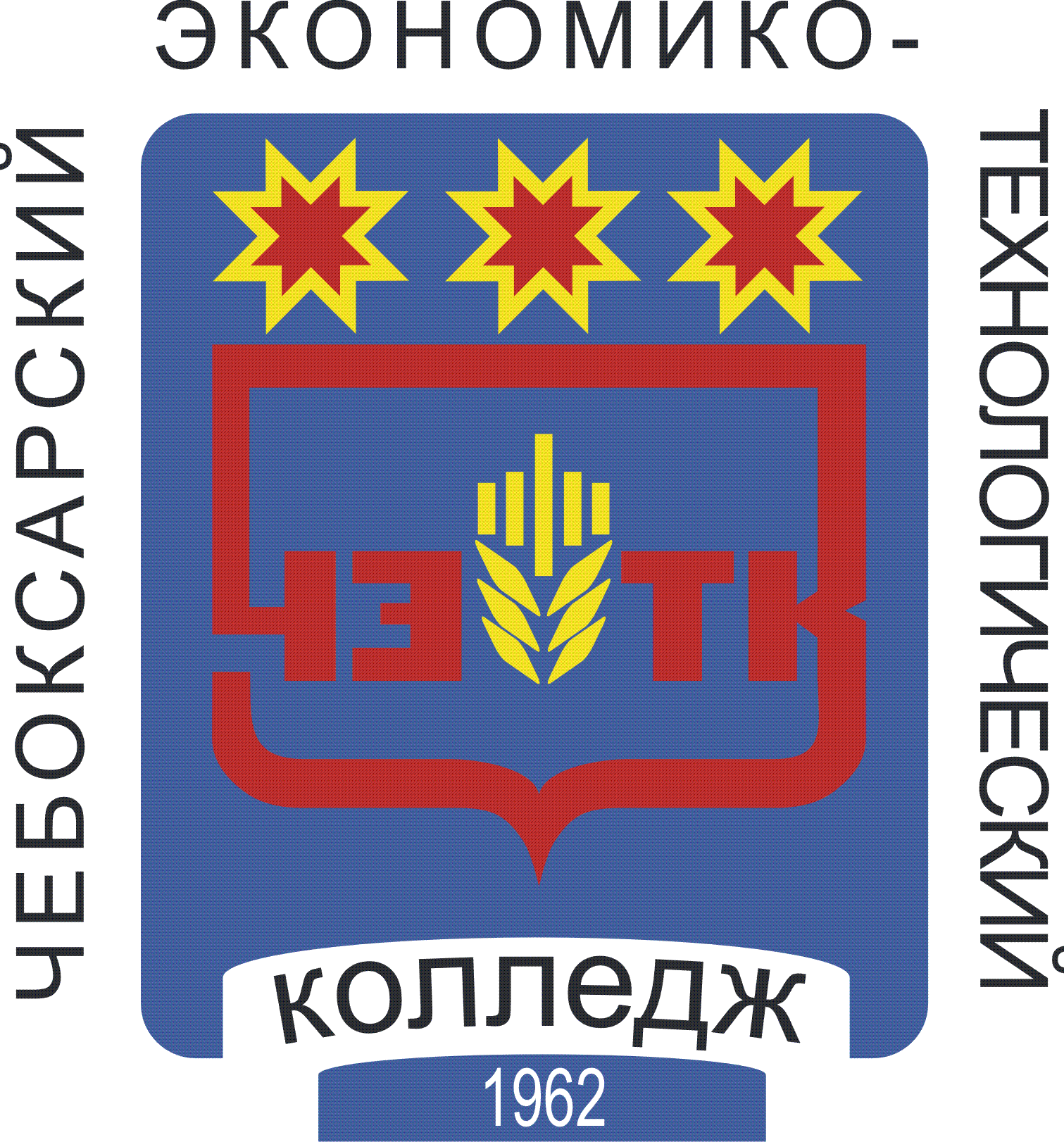 Методические указания ДЛЯ ПРАКТИЧЕСКИХ ЗАНЯТИЙМДК 02.01 ОСНОВЫ УПРАВЛЕНИЯ В    ПРАВООХРАНИТЕЛЬНЫХ ОРГАНАХспециальность 40.02.02 Правоохранительная деятельность                                                              Чебоксары 2022 ВВЕДЕНИЕВыполнение практической работы студентами является неотъемлемой составляющей процесса освоения программы обучения по специальности 40.02.02 Правоохранительная система Российской Федерации. Практическая работа студентов (ПРС) в значительной мере определяет результаты и качество освоения дисциплины. В связи с этим планирование, организация, выполнение и контроль практической работы студентов приобретают особое значение и нуждаются в методическом руководстве и методическом обеспечении.Настоящие методические рекомендации освещают виды и формы практической работы студентов по определенным аспектам, содержат методические указания по отдельным аспектам освоения дисциплины. Основная цель методических указаний состоит в обеспечении студентов необходимыми сведениями, методиками для успешного выполнения практической работы, в формировании устойчивых навыков и умений по разным аспектам обучения, позволяющих самостоятельно решать учебные задачи, выполнять разнообразные задания, преодолевать наиболее трудные моменты в отдельных видах практической работы студентов.Практические занятия служат связующим звеном между теорией и практикой. Они необходимы для закрепления теоретических знаний, полученных на уроках теоретического обучения, а так же для получения практических навыков. Практические задания выполняются студентом самостоятельно, с применением знаний и умений, полученных на уроках, а так же с использованием необходимых пояснений, полученных от преподавателя при выполнении практического задания. Целями проведения практических занятий являются:- обобщение, систематизация, углубление, закрепление полученных теоретических знаний по конкретным темам учебной дисциплины;- формирование умений применять полученные знания на практике, реализацию единства интеллектуальной и практической деятельности;- выработка при решении поставленных задач таких профессионально значимых качеств, как самостоятельность, ответственность, точность.Практические задания разработаны в соответствии с учебной программой. В зависимости от содержания они могут выполняться студентами индивидуально или фронтально.В ходе практических работ, как одной из форм получения систематических учебных занятий, обучающиеся приобретают необходимые умения и практический опыт по тому или иному разделу дисциплины.Общие цели практического занятия сводятся к закреплению теоретических знаний, формированию умений и практического опыта, необходимых для осуществления своей профессиональной деятельности.Основными задачами практических работ являются:формирование практических знаний и умений по дисциплине;приближение учебного процесса к реальным условиям жизнедеятельности;развитие инициативы и самостоятельности обучающихся во время выполнения ими практических занятий.Перечень практических работ соответствует тематическому плану и содержанию рабочей программы дисциплины.Практические занятия проводятся по большинству тем и имеют целью развитие у студентов умения юридического анализа конкретных ситуаций и правильного применения к ним закона. Задачи систематизированы по темам и охватывают все наиболее сложные вопросы.К каждому практическому заданию дается перечень основных вопросов, на которые необходимо предоставить полный развернутый и обоснованный ответ. При необходимости дается перечень федеральных законов и иных правовых актов, а также список рекомендуемой литературы. Практические занятия студентов предусматривают выполнение следующих видов работ: составление таблиц, схем, выполнение реферативных заданий, а также решение практических задач.Используя методические указания, студенты должны овладеть следующими навыками и умениями:В результате освоения междисциплинарного курса обучающийся должен:иметь практический опыт:организации работы подчиненных и документационного обеспечения управленческой деятельности, соблюдения режима секретности;    уметь:-разрабатывать планирующую, отчетную и другую управленческую документацию;-принимать оптимальные управленческие решения;-организовывать работу подчиненных (ставить задачи, организовывать взаимодействия, обеспечивать и управлять);-осуществлять контроль и учет результатов деятельности исполнителей;             знать:-организацию системы управления, кадрового, информационного и документационного обеспечения управленческой деятельности (по профилю подготовки);-методы управленческой деятельности;-основные положения научной организации труда;-порядок подготовки и принятия управленческих решений, организации их исполнения.Формируются профессиональные (ПК) и общие (ОК) компетенциями:Рекомендуемое количество часов на освоение программы профессионального модуля:Всего по ПМ 02 - 773 часа, в том числе:Максимальной учебной нагрузки по МДК 02.01 – 417 часов, включая:обязательной аудиторной учебной нагрузки обучающегося 278 часов (из которых 126 часов практические занятия, курсовая работа 30 часов); самостоятельной работы обучающегося 139 часа; учебной практики – 72 часа; производственной практики – 108 часов.2. Перечень тем практических работ (занятий)Методические рекомендации по практическим работамРаздел 1. Общая характеристика управления в правоохранительныхорганахТема 1. Основные положения теории управленияПрактическая работа № 1по теме: «Анализ основных этапов развития теорий управления»Цель занятия: изучить вклад основных школ управления в развитие науки управления и возможности применения данных теорий в практике правоохранительных органов.Приобретаемые умения и навыки: навыки групповой работы, навыки анализа и группировки информации.Учебно-методическое обеспечение: раздаточный материал «Школы управления».Рекомендуемая литература: Аврутин В.И. и др. «Основы управления в органах внутренних дел». Учебник для СПО, 2-е издание. М.: Юрайт, 2019.Содержание заданияИзучить теоретический материал по теме, подготовить выступление по конкретной научной школе управления, выделяя ее главные идеи, продумать возможность использования данных теорий в современном управлении правоохранительными органами.Таблица для заполнения:Порядок выполнения работы:Разделиться на группы, определить ответственного за работу группы.Ознакомиться с теоретической частью по группам.Распределить обязанности между ленами группы.Подготовить выступление по конкретной научной школе управления.Заполнить сводную таблицуОтветить на контрольные вопросы.Контрольные вопросыПериоды развития школ управлений.В чем особенности научной школы управления.Специфика административной школы управления.Вклад бюрократической школы управления.Школа науки управления. Современные подходы к управлению.Оцените	возможности	применения	данных	теорий	в	практике	работы правоохранительных органов.Практическая работа № 2 по теме: «Система управления»Цель занятия:	изучить понятие и структуру системы управления.Приобретаемые умения и навыки: навыки анализа информации.Учебно-методическое обеспечение: электронная презентация, раздаточный материал– схема «Система управления».Рекомендуемая литература: Маркушин А.Г., Казаков В.В. «Основы управления в органах внутренних дел». Учебник для СПО. М.: Юрайт, 2018.Содержание заданияИзучить понятие и структур системы управления. Зачертить схему в рабочую тетрадь, описать элементы системы управления на конкретном примере правоохранительного органа.Порядок выполнения работы:Записать тему занятия.Ознакомиться с теоретическими материалами.Зачертить схему – система управления.Описать элементы системы на конкретном примере.Ответить на контрольные вопросы.Контрольные вопросыСформулируйте понятие системы.Какие признаки характерны для социальной системы?Назовите основные элементы системы управления.Дайте характеристику элементам конкретной системы управления.Практическая работа № 3по теме: «Общие законы, цели и принципы управления»Цель занятия:	изучить общие законы, цели и принципы управления.Приобретаемые   умения   и	навыки: умение постановки цели деятельности, определения принципов управления.Учебно-методическое обеспечение: электронная презентация, раздаточный материал.Рекомендуемая литература: Маркушин А.Г., Казаков В.В. «Основы управления в органах внутренних дел». Учебник для СПО. М.: Юрайт, 2018.Содержание заданияИзучить понятие и значение законов управления, понятие, виды и требования к целям управления, понятие и значение принципов управления.Порядок выполнения работы:Записать тему занятия.Ознакомиться с теоретическими материалами.Выполнить задание 1. Привести доказательства законам управления.Выполнить задание 2. Проверить цели на соответствие требованиям.Выполнить задание 3. Сформулировать 5 принципов управления и пояснить, что будет с системой управления, если будут нарушаться данные принципы.Ответить на контрольные вопросы.Контрольные вопросыСформулировать понятие закон управления.Сформулировать основные законы управления.Дайте определение – цели, и назовите какие требования предъявляются к целям.Сформулируйте понятие принципы управления, какую роль они играют в управленческой деятельности.Назовите основные принципы управления.Практическая работа № 4по теме: «Основные функции управления»Цель занятия: раскрытие основных функций управленческой деятельности в ОВД.Приобретаемые	умения	и	навыки:	навыки	решения	поставленных	задач, постановки цели и формулирования выводов.Учебно-методическое обеспечение: раздаточный материал, презентация.Рекомендуемая литература: Маркушин А.Г., Казаков В.В. «Основы управления в правоохранительных органах». Учебник для СПО. М.: Юрайт, 2018.Содержание заданияРазделить функции управления на общие, специальные и обеспечивающие; дать характеристику общим функциям управления; соотнести функции управления и уровни управления.Порядок выполнения работы:Записать тему практического занятия.Ознакомиться с теоретической частью.Выполнить задание 1. Разделение функций управления.Выполнение задания 2. Дать характеристику общим управленческим функциям на примере конкретного руководителя.Контрольные вопросыПонятие функции управления.Классификация функций управления.Перечислите основные функции управления.Что собой представляет управленческих цикл.Ответить на контрольные вопросы.Практическая работа № 5по теме: «Организация системы управления»Цель занятия: изучение организационных связей и организационных структур.Приобретаемые умения и навыки: развитие абстрактного мышления, умения решать поставленные задачи.Учебно-методическое	обеспечение: электронная	презентация, раздаточный материал.Рекомендуемая литература: Маркушин А.Г., Казаков В.В. «Основы управления в органах внутренних дел». Учебник для СПО. М.: Юрайт, 2018.Содержание заданияИзучив типы организационных структур, их особенности и возможности применения в правоохранительных органах. Определите основные преимущества и недостатки организационных структур.Порядок выполнения работы:Записать тему практической работы.Ознакомиться с теоретической частью.По выданному заданию начертите организационные структуры.Заполнить таблицу: Преимущества и недостатки организационных структур.Ответить на контрольные вопросы.Контрольные вопросыПонятие организационной структуры.В	чем	отличие	горизонтальных	и	вертикальных	связей	между подразделениями.Особенности отношений субординации и координации.Какие виды организационных структур могут использоваться в органах внутренних дел?Перечислите достоинства и недостатки линейной, функциональной, линейно- функциональной и штабной структур.Практическая работа № 6по теме: «Методы управленческой деятельности»Цель занятия: изучение методов управленческой деятельности.Приобретаемые умения и навыки: развитие аналитического мышления, умения решать поставленные задачи и делать выводы о проделанной работе.Учебно-методическое	обеспечение: электронная	презентация,	раздаточный материал, конспекты, Интернет.Рекомендуемая литература: Маркушин А.Г., Казаков В.В. «Основы управления в органах внутренних дел». Учебник для СПО. М.: Юрайт, 2018.Содержание заданияИзучите методы управленческой деятельности, определите в чем их специфика и возможности применения в деятельности правоохранительных органах. Заполните сравнительную таблицу:Порядок выполнения работы:Записать тему практической работы.Ознакомиться с теоретической частью.Заполнить предложенную таблицу.Ответить на контрольные вопросы.Контрольные вопросыПонятие методов управления.Классификация методов управления.Особенности прямых и косвенных методов.Особенности методов принуждения и побуждения.Особенности	административных,	экономических	и	социально- психологических методов управления.Тема 2. Правовые и организационные основы управления в правоохранительных органахПрактическая работа № 7по теме: «Система государственной службы РФ»Цель занятия: приобретение теоретических знаний и формирование практических навыков по теме.Приобретаемые умения и навыки: работа с нормативно-правовыми актами.Учебно-методическое обеспечение: электронная презентация, раздаточный материал,НПА,Рекомендуемая	литература:	Попова	Н.Ф.	«Основы	управления	вправоохранительных органах». Учебник для СПО. М.: Юрайт, 2018.Содержание заданияИзучить понятие и виды государственной службы Российской Федерации, правовой статус правоохранительных органов и нормативно-правовые акты, регулирующие правоохранительную деятельность. Заполните таблицу:Порядок выполнения работы:Записать тему практической работы.Ознакомиться с теоретической частью.Заполнить	таблицу	«правоохранительные	функции-правоохранительные органы».Выполнить анализ НПА в соответствии с вариантом.Ответить на контрольные вопросы.Контрольные вопросыКакие	нормативно-правовые	акты,	регулируют	деятельность правоохранительных органов?Что	общего	в	правовом	регулировании	деятельности	различных правоохранительных органов?Перечислите	основные	требования	к	сотрудникам	правоохранительных органов.Какие ограничения наложены на сотрудников правоохранительных органов, и почему?Практическая работа № 8по теме «Организация системы управления органами ФССП и ФСИН»Цель занятия: приобретение теоретических знаний и формирование практических навыков по теме.Приобретаемые	умения	и	навыки:	работа	с	нормативно- правовыми актами, развитие навыков анализа и группировки информации.Учебно-методическое обеспечение: электронная презентация, раздаточный материал, индивидуальные заданияРекомендуемая литература:Попова Н.Ф. «Основы управления в правоохранительных органах». Учебник для СПО. М.: Юрайт, 2018.Положение «О Федеральной службе исполнения наказаний» (Указ Президента РФ от 13.10.2004 № 1314 «Вопросы Федеральной службы исполнения наказаний»).Положение «О Федеральной службе судебных приставов» (Указ Президента РФ от 13.10.2004 № 1316 «Вопросы Федеральной службы судебных приставов»).Содержание заданияИзучить нормативно-правовые акты, выделите основные задачи Федеральной службы судебных приставов (ФССП) и Федеральной службы исполнения наказания (ФСИН). Изучите организационную структуру ФССП и ФСИН, как организовано управление в этих службах.Начертите таблицу и опираясь на НПА, заполните ее:Порядок выполнения работы:Записать тему практической работы.Ознакомиться с теоретической частью.Заполнить таблицу «сравнительный анализ ».организации деятельности ФСИН И ФССПОтветить на контрольные вопросы.Контрольные вопросыК системе каких исполнительных органов относятся ФССП и ФСИН?Особенности руководства ФССП и ФСИН.Какова структура ФСИН?Какова структура ФСИН?Практическая работа № 9по теме «Организация системы управления органами Прокуратуры РФ»Цель занятия:	приобретение	теоретически	знаний	и	формирование практических навыков.Приобретаемые умения и навыки: работы с нормативно-правовыми актами, выделение главных идей текста, формулирование выводов.Учебно-методическое обеспечение: электронная презентация, раздаточный материал, индивидуальные задания.Рекомендуемая литература:Попова Н.Ф. «Основы управления в правоохранительных органах». Учебник для СПО. М.: Юрайт, 2018.Федеральный закон от 17.01.1992 N 2202-1 «О прокуратуре РФ»Содержание заданийИзучить правовые основы деятельности Прокуратуры РФ. На основании НПА определить структуру, основные задачи Прокуратуры, особенности служебной деятельности сотрудников прокуратуры. Рассмотреть особенности прокурорского надзора, основные акты прокурорского реагирования.Заполнение таблицы «Меры прокурорского реагирования»Порядок выполнения работы:Записать тему практической работы.Ознакомиться с теоретической частью.Выполнить анализ ФЗ «О прокуратуре РФ» по предложенным вопросам.Заполнить таблицу «Меры прокурорского реагирования».Ответить на контрольные вопросы.Контрольные вопросы:Какие задачи решает Прокуратура РФ?Какова структура органов Прокуратуры РФ?Кто	возглавляет	деятельность	органов	Прокуратуры	РФ,	в	чем	его управленческие функции?Сформулируйте принципы деятельности Прокуратуры.Как	организован	Прокурорский	надзор.	Каковы	права	прокурора	при проведении проверок.Какие	акты	прокурорского	реагирования	может	принять	прокурор	по результатам проверки?Практическая работа № 10по теме «Организация системы управления органами, осуществляющими следствие, дознание и ОРД»Цель занятия:	приобретение теоретических	знаний	и	формирование практических навыков.Приобретаемые умения и навыки: анализ нормативно-правовых актов, навыки групповой работы.Учебно-методическое обеспечение: электронная презентация, раздаточный материал, индивидуальные задания.Рекомендуемая литература:Попова Н.Ф. «Основы управления в правоохранительных органах». Учебник для СПО. М.: Юрайт, 2018.Уголовно процессуальный кодекс РФ: федеральный закон от 18.12.2001 N 174.Федеральный закон от 28.12.2010 N 403-ФЗ«О следственном комитете РФ».Федеральный	закон	от	12.08.1995	N	144-ФЗ	«Об	оперативно-розыскной деятельности»Содержание заданияИзучить отличие следствия и дознания, заполнить схему: перечень органов следствия и дознания, рассмотрите структуру Следственного комитета РФ, изучить как организована работа и управление Следственным комитета РФ. Изучить подведомственность органов осуществляющих ОРД.Заполнение таблицы.Порядок выполнения работы:Записать тему практической работы.Ознакомиться с теоретической частью.Изучить отличие органов следствия и дознания, заполнить таблицу.Зачертить структуру Следственного комитета РФПеречислить органы, осуществляющие ОРД с указанием их подчиненности.Ответить на контрольные вопросы.Контрольные вопросыПонятие следствия и дознания.Какие НПА, регулируют осуществление дознания и следствия.Перечислите органы следствия и дознания.Укажите требования, предъявляемые к сотруднику Следственного комитета РФ, руководителю отдела, руководителю Главного управления СК, Председателю СК. Где содержаться данные требования?В соответствии с УПК РФ, определите общие управленческие функции руководителя следствия и начальника дознания.Практическая работа № 11по теме «Организация системы управления органами обеспечения общественного порядка»Цель занятия:	приобретение	теоретических знаний	и	формирование практических навыков по теме.Приобретаемые умения и навыки: анализ нормативно-правовых актов, умения выделять главное и делать выводы.Учебно-методическое обеспечение:электронная презентация, раздаточный материал, индивидуальные задания.Рекомендуемая литература:Попова Н.Ф. «Основы управления в правоохранительных органах». Учебник для СПО. М.: Юрайт, 2018.Федеральный закон от 03.07.2016 N 226-ФЗ «О войсках национальной гвардии Российской Федерации».Федеральный закон от 02.04.2014 N 44-ФЗ «Об участии граждан в охране общественного порядка».Содержание заданияИзучить понятие охрана правопорядка, субъектов обеспечивающих охрану порядка и обеспечения общественной безопасности; рассмотреть вопросы организации деятельности Федеральной службы войск национальной гвардии, сравнить полномочия ФС ВНГ и подразделений МВД, обеспечивающих охрану общественного порядка.Заполнение таблицы.Порядок выполнения работы:Записать тему практической работы.Ознакомиться с теоретической частью.Изучить отличие органов следствия и дознания, заполнить таблицу.Зачертить структуру Следственного комитета РФПеречислить органы, осуществляющие ОРД с указанием их подчиненности.Ответить на контрольные вопросы.Контрольные вопросыПонятие охрана общественного порядка.Какие органы обеспечивают охрану общественного порядка и обеспечение общественной безопасности.Какие задачи возложены на ФС ВНГ РФ?Как осуществляется разграничение полномочий и взаимодействие подразделений ФС ВНГ РФ и МВД РФ в части охраны общественного порядка и обеспечении общественной безопасности?Какие негосударственные институты могут оказывать содействие в охране общественного порядка?Практическая работа № 12по теме «Организация работы районного суда и участка мирового судьи»Цель занятия:	закрепление теоретических	знаний	и	формирование практических навыков.Приобретаемые умения и навыки: работа с нормативно-правовыми актами, умение работать в группе, группировать информацию, выделять главное.Учебно-методическое обеспечение: электронная презентация, раздаточный материал, индивидуальные задания.Рекомендуемая литература:Попова Н.Ф. «Основы управления в правоохранительных органах». Учебник для СПО. М.: Юрайт, 2018.Федеральный конституционный закон от 07.02.2011 N 1-ФКЗ«О судах общей юрисдикции в Российской Федерации»Федеральный закон от 17.12.1998 N 188-ФЗ «О мировых судьях».Содержание заданийИзучить органы обеспечивающие деятельность судов, вопросы связанные с правилами поведения работников аппарата судов, правила трудового распорядка конкретного районного суда, особенности организации работы участка мирового судьи.Порядок выполнения работы:Записать тему практической работы.Разделиться на равные группы, определить руководителя группы.Ознакомиться с теоретической частью.Выполнить	групповые	задания,	распределив	обязанности	в	группе, представить результат групповой работы.Ответить на контрольные вопросы.Контрольные вопросыКак происходит назначение судьи районного суда?Какие требования предъявляются к кандидату на должность судьи, какие ограничения?Состав районного суда?Организационные функции председателя районного судаКак обеспечивается деятельность районного судаФункции аппарата судаУправление Судебного департамента в г. МосквеВ чем значение автоматизации информационных процессов в судах?Тема 3. Основы управления в органах внутренних дел Практическая работа № 13По теме «Организация системы управления территориальными ОВД»Цель занятия:	приобретение теоретических	знаний и	формирование практических навыков о деятельности территориальных органов внутренних дел.Приобретаемые умения и навыки: работа с нормативно-правовыми актами, анализировать и группировать информацию, выделять главное.Учебно-методическое обеспечение:электронная презентация, раздаточный материал, индивидуальные задания.Рекомендуемая литература:Попова Н.Ф. «Основы управления в правоохранительных органах». Учебник для СПО. М.: Юрайт, 2018.Маркушин А.Г., Казаков В.В. «Основы управления в органах внутренних дел». Учебник для СПО. М.: Юрайт, 2018.Указ Президента РФ от 21.12.2016 № 699 «Об утверждении Положения о Министерстве внутренних дел Российской Федерации и Типового положения о территориальном органе Министерства внутренних дел Российской Федерации по субъекту Российской Федерации»Приказ МВД России от 05.06.2017 № 355 «Об утверждении Типового положения о территориальном органе Министерства внутренних дел Российской Федерации на районном уровне»Приказ МВД России от 01.09.2017 № 690 «Об утверждении Типового положения об отделе (отделении, пункте) полиции территориального органа Министерства внутренних дел Российской Федерации на районном уровне»Приказ МВД России от 06.08.2014 № 652 «О схемах размещения территориальных органов МВД России»Содержание заданийИзучить организацию деятельности и управления территориальными органами внутренних дел на региональном и районном уровне; структуру территориального органа, задачи и полномочия; обязанности руководителей территориальных органов внутренних дел.Порядок выполнения работы:Записать тему практической работы.Ознакомиться с теоретической частью.Выполнить индивидуальные задания на основе законодательства.Ответить на контрольные вопросы.Контрольные вопросыЧто относят к территориальным органам внутренних дел?Какие подразделения создаются в территориальном органе на региональном уровне?В чем особенности управления в территориальном органе на региональном уровне?Какие территориальные органы создаются на районном уровне. Приведите примеры по разным регионам.Какие задачи стоят перед руководителем территориального органа на районном уровне?Практическая работа № 14По теме «Организация работы участковых уполномоченных полиции и ОДН»Цель занятия:        приобретение теоретических          знаний и	формирование практических навыков о деятельности подразделений участковых уполномоченных полиции и подразделений по делам несовершеннолетних.Приобретаемые умения и навыки: работа с нормативно-правовыми актами, группировать информацию, выделять главное.Учебно-методическое обеспечение: электронная презентация, раздаточный материал, индивидуальные задания.Рекомендуемая литература:Маркушин А.Г., Казаков В.В. «Основы управления в органах внутренних дел». Учебник для СПО. М.: Юрайт, 2018.Приказ МВД России от 29 марта 2019 г. № 205 «О несении службы участковым уполномоченным полиции на обслуживаемом административном участке и организации этой деятельности».Приказ МВД России от 15.10.2013 N 845 «Об утверждении Инструкции по организации деятельности подразделений по делам несовершеннолетних органов внутренних дел Российской Федерации».Содержание заданийИзучить организацию деятельности и управления подразделениями участковых уполномоченных полиции, структуру подразделений, подчиненность, основные задачи и полномочия. Изучить организацию деятельности и управления подразделениями по делам несовершеннолетних, структуру подразделений, подчиненность, основные задачи и полномочия, взаимодействие с другими государственными органами.Порядок выполнения работы:Записать тему практической работы.Ознакомиться с теоретической частью.Выполнить индивидуальные задания на основе законодательства.Ответить на контрольные вопросы.Контрольные вопросыКакими	нормативными	актами регулируется	деятельности	подразделений участковых уполномоченных полиции?Какова структура подразделений участковых уполномоченных полиции?Перечислите	основные	обязанности	начальника	подразделений	участковых уполномоченных полиции?Какие основные виды деятельности осуществляют участковые уполномоченные полиции?Какова структура подразделений по делам несовершеннолетних?Перечислите	основные	направления	работы	подразделения	по	делам несовершеннолетних?Назовите	основные	обязанности	руководителя	подразделения	по	делам несовершеннолетних.Практическая работа № 15по теме «Организация работы оперативно-розыскных подразделений»Цель занятия:	приобретение теоретических	знаний и	формирование практических навыков о деятельности оперативно-розыскных подразделений ОВД.Приобретаемые умения и навыки: работа с нормативно-правовыми актами, группировать информацию, выделять главное.Учебно-методическое обеспечение: электронная презентация, раздаточный материал, индивидуальные задания.Рекомендуемая литература:Маркушин А.Г., Казаков В.В. «Основы управления в органах внутренних дел». Учебник для СПО. М.: Юрайт, 2018.Приказ МВД России от 19.06.2012 N 608  «О некоторых вопросах организации оперативно-розыскной деятельности в системе МВД России»Федеральный	закон	от	12.08.1995	N	144-ФЗ	«Об	оперативно-розыскной деятельности»Содержание заданийИзучить организацию деятельности и управления оперативно-розыскными подразделениями органов внутренних дел на разном уровне, по разным направления; структуру подразделений, подчиненность, основные задачи и полномочия, взаимодействие с подразделениями и органами.Порядок выполнения работы:Записать тему практической работы.Ознакомиться с теоретической частью.Выполнить индивидуальные задания на основе законодательства.Ответить на контрольные вопросы.Контрольные вопросыКакими	нормативными	актами	регулируется	деятельности	оперативно- розыскных подразделений?Какие подразделения создаются в системе МВД для осуществления оперативно- розыскной деятельности?Перечислите основные направления деятельности и обязанности начальника уголовного розыска.Перечислите основные направления деятельности и обязанности начальника отдел экономической безопасности и противодействия коррупции (ОЭБиПК).Перечислите основные направления деятельности и обязанности начальника подразделения по контролю за оборотом наркотиков.Практическая работа № 16по теме «Организация работы отделов ППСП»Цель занятия:        приобретение теоретических          знаний и	формирование практических навыков по направлению деятельности патрульно-постовых подразделений ОВД.Приобретаемые умения и навыки: работа с нормативно-правовыми актами, группировать информацию, выделять главное.Учебно-методическое обеспечение: электронная презентация, раздаточный материал, индивидуальные задания.Рекомендуемая литература:Маркушин А.Г., Казаков В.В. «Основы управления в органах внутренних дел». Учебник для СПО. М.: Юрайт, 2018.Приказ МВД России от 29 января 2008 г. № 80 «Вопросы организации деятельности строевых подразделений патрульно-постовой службы полиции» Устав патрульно-постовой службы полиции;Приказ МВД России от 05.10.2013 № 825 «О совершенствовании организации комплексного использования сил и средств ОВД РФ по обеспечению правопорядка на улицах и в иных общественных местах».Приказ МВД России от 04.07.2014 г. № 563 «Об организационно-штатном построении подразделений патрульно-постовой службы полиции».Содержание заданийИзучить организацию деятельности и основы управления подразделениями патрульно-постовой службы, направления деятельности структуру подразделений, подчиненность, основные задачи и полномочия, взаимодействие с подразделениями и органами.Порядок выполнения работы:Записать тему практической работы.Ознакомиться с теоретической частью.Выполнить индивидуальные задания на основе законодательства.Ответить на контрольные вопросы.Контрольные вопросыКакими	нормативными	актами	регулируется	деятельности	подразделений патрульно-постовой службы?Какие подразделения создаются в системе МВД для осуществления патрульно- постовой деятельности?Перечислите	основные	направления	деятельности	сотрудников	патрульно- постовой службы.Перечислите	обязанности	руководителя	подразделений	патрульно-постовой службы.Практическая работа № 17По теме «Организация работы отделов ГИБДД»Цель занятия:        приобретение теоретических          знаний и	формирование практических навыков по направлению деятельности подразделений и служб Государственной инспекции безопасности дорожного движения.Приобретаемые умения и навыки: работа с нормативно-правовыми актами, группировать информацию, выделять главное.Учебно-методическое обеспечение: электронная презентация, раздаточный материал, индивидуальные задания.Рекомендуемая литература:Маркушин А.Г., Казаков В.В. «Основы управления в органах внутренних дел». Учебник для СПО. М.: Юрайт, 2018.Федеральный закон от 10.12.1995 № 196-ФЗ «О безопасности дорожного движения»;Приказ МВД России от 23.08.2017 N 664 «Об утверждении Административного регламента исполнения Министерством внутренних дел Российской Федерации государственной функции по осуществлению федерального государственного надзора за соблюдением участниками дорожного движения требований законодательства Российской Федерации в области безопасности дорожного движения»Положение о Государственной инспекции безопасности дорожного движения МВД РФ, утвержденное Указом Президента РФ от 15.06.1998 № 711 «О дополнительных мерах по обеспечению безопасности дорожного движения»Содержание заданийИзучить организацию деятельности и основы управления подразделениями Государственной инспекции безопасности дорожного движения; основные направления деятельности, структуру подразделений, подчиненность, основные задачи и полномочия, взаимодействие с подразделениями и органами.Порядок выполнения работы:Записать тему практической работы.Ознакомиться с теоретической частью.Выполнить индивидуальные задания на основе законодательства.Ответить на контрольные вопросы.Контрольные вопросыКакими	нормативными	актами	регулируется	деятельности	подразделений ГИБДД?Какие подразделения создаются в системе МВД для осуществления административной деятельности по направлению обеспечения безопасности дорожногодвижения?Перечислите основные этапы алгоритма действий сотрудников ГИБДД при осуществлении функции государственного надзора в сфере безопасности дорожного движения.Перечислите обязанности руководителя подразделений дорожно-постовой службы ГИБДД МВД России.Практическая работа № 18По теме «Организация работы дежурной части»Цель занятия:	приобретение теоретических	знаний и	формирование практических навыков по направлению деятельности дежурной части.Приобретаемые умения и навыки: работа с нормативно-правовыми актами, группировать информацию, выделять главное.Учебно-методическое обеспечение: электронная презентация, раздаточный материал, индивидуальные задания.Рекомендуемая литература:Маркушин А.Г., Казаков В.В. «Основы управления в органах внутренних дел». Учебник для СПО. М.: Юрайт, 2018.Приказ МВД России от 12 апреля 2013 г. №200дсп «О мерах по совершенствованию деятельности дежурных частей территориальных органов МВД России»;Приказ МВД России от 30 апреля 2012 г. № 389 «Наставление о порядке исполнения обязанностей и реализации прав полиции в дежурной части территориального органа МВД России после доставления граждан»;Приказ МВД России от 12 сентября 2013 г. № 707 «Инструкция об организации рассмотрения обращений граждан в системе Министерства внутренних дел Российской Федерации».Приказ МВД России от 23.08.2017 N 664 «Об утверждении Административного регламента исполнения Министерством внутренних дел Российской Федерации государственной функции по осуществлению федерального государственного надзора за соблюдением участниками дорожного движения требований законодательства Российской Федерации в области безопасности дорожного движения»Содержание заданийИзучить организацию деятельности и основы управления дежурной части органов внутренних дел; основные направления деятельности, структуру дежурной части, обязанности должностных лиц дежурной части, подчиненность, основные задачи и полномочия, взаимодействие с подразделениями и органами.Порядок выполнения работы:Записать тему практической работы.Ознакомиться с теоретической частью.Выполнить индивидуальные задания на основе законодательства.Ответить на контрольные вопросы.Контрольные вопросыКакими нормативными актами регулируется деятельности дежурной части ОВД?Какие должности предусмотрены в дежурной части ОВД?Каков порядок действий дежурного при поступлении заявления о преступлении или административном правонарушении?С какими органами и подразделениями взаимодействует дежурная часть?Перечислите обязанности начальника дежурной части.Тема 4. Организация системы кадрового обеспечения службы в органахвнутренних делПрактическая работа № 19по теме «Правовой и социальный статус сотрудника ОВД»Цель занятия:	закрепление теоретических	знаний	и	формирование практических навыков по теме.Приобретаемые	умения	и	навыки:	работа с	нормативно- правовыми актами, анализ и группировка информации.Учебно-методическое	обеспечение:	электронная	презентация,	раздаточный материал, индивидуальные задания.Рекомендуемая литература:Маркушин А.Г., Казаков В.В. «Основы управления в органах внутренних дел». Учебник для СПО. М.: Юрайт, 2018.Федеральный закон от 07.02.2011 № 3 «О полиции»,Федеральный закон от 30.11.2011 № 342 «О службе в органах внутренних дел», Дисциплинарный устав сотрудника ОВДФедеральный закон от 19.07.2011 N 247-ФЗ «О социальных гарантиях сотрудников ОВД и внесении изменений в отдельные законодательные акты РФ»Содержание заданийИзучите понятия правовой статус сотрудника правоохранительных органов, сотрудника органов внутренних дел; правовое закрепление прав, обязанностей, ответственности, основных требований к служебному поведению, ограничений и запретов, социальных гарантии сотрудников ОВД. Формирование положительного имиджа сотрудников Органов внутренних дел.Таблица: основные элементы правового и социального статусаПорядок выполнения работы:Записать тему практической работы.Ознакомиться с теоретической частью.Заполнить таблицу.Выполнить	задание	по	формированию	предложений	по	формированию положительного имиджа сотрудника органов внутренних дел.Ответить на контрольные вопросы.Контрольные вопросы:Что такое статус человека?Чем определяется правовой статус сотрудника органов внутренних дел?Какими НПА регламентирован статус сотрудника ОВД, сотрудника полиции? В чем разница этих статусов?Чем определяется социальный статус сотрудников ОВД?Что влияет на формирование положительного имиджа сотрудника ОВД, полиции?Практическая работа № 20по теме «Социальные гарантии сотрудников ОВД»Цель занятия:	закрепление теоретических	знаний	и	формирование практических навыков по теме.Приобретаемые	умения	и	навыки:	работа с нормативно- правовыми актами, решение ситуационных заданий.Учебно-методическое обеспечение: электронная презентация, раздаточный материал, индивидуальные задания.Рекомендуемая литература:Маркушин А.Г., Казаков В.В. «Основы управления в органах внутренних дел». Учебник для СПО. М.: Юрайт, 2018.Федеральный закон от 19.07.2011 N 247-ФЗ «О социальных гарантиях сотрудников ОВД и внесении изменений в отдельные законодательные акты РФ»Содержание заданийИзучите социальные гарантии сотрудников ОВД: выплата денежного содержания, право на медицинскую помощь, предоставление жилья, пенсионное обеспечение. Решите предложенные ситуации для определения права на конкретный вид обеспечения.Порядок выполнения работы:Записать тему практической работы.Ознакомиться с теоретической частью.Решить ситуационные задачи на основе законодательства.Ответить на контрольные вопросы.Контрольные вопросыКакие гарантии и льготы имеет сотрудник ОВД?Назовите как формируется денежное довольствие сотрудников ОВД?Какие пособия назначаются сотрудникам при увольнении со службы?Как реализуется право на жилье?Как реализуется право на медицинскую помощь сотрудникам и членам их семей?Как определяется право на пенсию сотрудников ОВД?Практическая работа № 20По теме «Дисциплинарная ответственность сотрудников ОВД»правовыми актами, решение ситуационных заданий, навыки групповой работы.Учебно-методическое обеспечение: электронная презентация, раздаточный материал, индивидуальные задания.Рекомендуемая литература:Маркушин А.Г., Казаков В.В. «Основы управления в органах внутренних дел». Учебник для СПО. М.: Юрайт, 2018.Федеральный закон от 07.02.2011 № 3 «О полиции»,Федеральный закон от 30.11.2011 № 342 «О службе в органах внутренних дел», Дисциплинарный устав сотрудника ОВДПриказ МВД от 26.03.2013 г. № 161 «Об утверждении Порядка проведения служебной проверки в органах, организациях и подразделениях Министерства внутренних дел Российской Федерации».Содержание заданийРассмотрите виды и особенности привлечения к ответственности государственных служащих, уделяя особое внимание сотрудникам органов внутренних дел. Дисциплинарная ответственность сотрудников ОВД. Изучите меры наказания и поощрения сотрудников. Подберите примеры. Организация проведения служебной проверки в отношении сотрудника ОВД.Порядок выполнения работы:Записать тему практической работы.Создайте группы для проведения практической работы.Ознакомиться с теоретической частью.Выполнить	индивидуальные	задания	по	решению	ситуационных	задач	и оформлению результатов служебной проверки.Ответить на контрольные вопросы.Контрольные вопросыЧто определяет дисциплинарный устав?Чем обеспечивается служебная дисциплина?В	чем	заключаются	обязанности	сотрудника	по	соблюдению	служебной дисциплины?Обязательность исполнения приказа руководителя. Что делать если исполнитель:не согласен с приказом,считает, что приказ противоречит законодательству,исполнил приказ.Какие меры поощрения предусмотрены Дисциплинарным уставом, как они объявляются?Какие дисциплинарные взыскания установлены Дисциплинарным уставом?Что является основанием дисциплинарного взыскания? Как они объявляются? Срок снятия дисциплинарного взыскания.Каким образом организован учет мер поощрений и взысканий.Практическая работа № 21По теме «Коррупция и ее проявления в правоохранительных органах»Цель занятия:	приобретение	теоретических	знаний	и формирование практических навыков по теме.Приобретаемые	умения		и	навыки:	работа с		нормативно- правовыми	актами,	разработка	комплекса	мер,	формирование	антикоррупционного поведения.Учебно-методическое обеспечение: электронная презентация, раздаточный материал, индивидуальные задания.Рекомендуемая литература:Маркушин А.Г., Казаков В.В. «Основы управления в органах внутренних дел». Учебник для СПО. М.: Юрайт, 2018.Федеральный закон от 25.12.2008 № 273 «О противодействии коррупции».Содержание заданийРассмотрите понятие коррупции, ее причины. Формы проявления коррупции в правоохранительных органах. Изучите концепцию противодействия коррупции и составьте план профилактических мер по профилактики коррупционного поведения в органах внутренних дел. Ответственность за коррупционные правонарушения.Порядок выполнения работы:Записать тему практической работы.Создайте группы для проведения практической работы.Ознакомиться с теоретической частью.Выполните задания по определению вида коррупционного поведения.Выполнить групповые задания по разработке мер по противодействию коррупционного поведения.Ответить на контрольные вопросы.Контрольные вопросыПонятие коррупции и противодействие коррупцииОсновные принципы противодействия коррупцииВиды коррупционных правонарушений.Меры по профилактике коррупцииОтветственность физических и юридических лиц за коррупционное поведениеПрактическая работа № 22По теме «Предупреждение конфликта интересов»Цель занятия:	закрепление теоретических	знаний	и	формирование практических навыков по теме.Приобретаемые	умения		и	навыки:	работа с		нормативно- правовыми	актами,	разработка	комплекса	мер,	формирование	антикоррупционного поведения.Учебно-методическое обеспечение: электронная презентация, раздаточный материал, индивидуальные задания.Рекомендуемая литература:Маркушин А.Г., Казаков В.В. «Основы управления в органах внутренних дел». Учебник для СПО. М.: Юрайт, 2018.Федеральный закон от 25.12.2008 № 273 «О противодействии коррупции».Федеральный закон от 30.11.2011 № 342 «О службе в органах внутренних дел»,Дисциплинарный устав сотрудника ОВДСодержание заданийРассмотрите понятие конфликт интересов. В каких ситуациях проявляется конфликт интересов и какие способы по урегулированию конфликта интересов созданы в системе органов государственной власти.Порядок выполнения работы:Записать тему практической работы.Ознакомиться с теоретической частью.Выполните задания по анализу ситуаций и подберите меры по урегулированию конфликта интересов.Ответить на контрольные вопросы.Контрольные вопросыПонятие конфликт интересов.В каких сферах деятельности ОВД могут встречаться конфликты интересов?Какие	способы	урегулирования	конфликта	интересов	определены законодательством?Какие виды ответственности предусмотрены за неурегулирования конфликта интересов.Раздел 2. Реализация управленческих функций в ОВД Тема 5. Информационное обеспечение управления в ОВДПрактическая работа № 23По теме  «Организация системы информационного обеспечения управленческой деятельности ОВД»Цель занятия:	закрепление теоретических	знаний	и	формирование практических навыков по теме.Приобретаемые	умения	и	навыки: умение работать с информацией, выявление помех в коммуникативном процессе.Учебно-методическое обеспечение: электронная презентация, раздаточный материал, индивидуальные задания.Рекомендуемая литература:1) Маркушин А.Г., Казаков В.В. «Основы управления в органах внутренних дел». Учебник для СПО. М.: Юрайт, 2018.Содержание заданий:Изучить основы информационного обеспечения деятельности органов внутренних дел, подразделения осуществляющие информационное обеспечение, учеты, осуществляемые ОВД; коммуникативных процессов в деятельности ОВД.Заполнение таблицы: «Требования к управленческой информации»Порядок выполнения работы:Записать тему практической работы.Ознакомиться с теоретической частью.Заполнение таблицы «Требования к информации».Выполнение задания по определению помех в коммуникативном процессе.Выполнение задания по классификации учетов в ОВДОтветить на контрольные вопросы.Контрольные вопросы:Что такое управленческая информация и в чем специфика управленческой информации в ОВД?Какие требования предъявляются у управленческой информации?Из каких этапов состоит коммуникационный процесс в организации?Что такое «шум» в коммуникационном процессе? Какую роль могут	играть в информационном обеспечении деятельности ОВД?Какие учеты осуществляют органы внутренних дел?Практическая работа № 24По теме «Анализ законодательства в сфере информации»Цель занятия:	закрепление теоретических	знаний	и	формирование практических навыков по теме.Приобретаемые	умения	и	навыки:	работа с	нормативно- правовыми актами, навыки работы в группе, навыки решать поставленные задачи.Учебно-методическое обеспечение: электронная презентация, раздаточный материал, индивидуальные задания.Рекомендуемая литература:Маркушин А.Г., Казаков В.В. «Основы управления в органах внутренних дел». Учебник для СПО. М.: Юрайт, 2018.Федеральный закон от 27.07.2006 N 149-ФЗ  «Об информации, информационных технологиях и о защите информации»,Федеральный законот 27.07.2006 № 152-ФЗ «О персональных данных»,Федеральный законот 06.04.2011 № 63 «Об электронной подписи».Содержание заданий:Изучить предложенные нормативные акты о информационном обеспечении. Основные понятия и виды информации, обеспечение сохранности персональных данных, применение электронной подписи в деятельности органов внутренних дел.Порядок выполнения работы:Записать тему практической работы.Создайте	группы	для	проведения	практической	работы,	выберите ответственного за работу группы.Ознакомиться с теоретической частью.Выполните задания по анализу конкретного НПА в сфере защиты информации (по группам).Представьте результаты работы группы.Ответить на контрольные вопросы.Контрольные вопросыРаскройте принципы правового регулирования отношений в сфере информации?В каких случаях возможно ограничение доступа к информации?Что предусматривает государственное регулирование в сфере применения информационных технологий?Что собой представляет защита информации?Сформулируйте цели и принципы обработки персональных данных?Как	выдается	согласие	на	обработку	персональных	данных,	для	чего составляется данный документ, в каких случаях требуется его составление?Поясните принципы использования электронной подписи?Какие виды электронных подписей установлены законодательством?Для чего необходима электронная подпись (задачи ЭЦП)?Кто и как может подтвердить подлинность электронной подписи?Тема 6. Аналитическая работа в органах внутренних делПрактическая работа № 25По теме «Основные компоненты оперативной обстановки»Цель занятия: закрепление теоретических знаний и формирование практических навыков по теме.Приобретаемые умения и навыки: работа с аналитическими даннымиУчебно-методическое	обеспечение : электронная	презентация,	раздаточный материал, индивидуальные задания.Рекомендуемая литература:1) Маркушин А.Г., Казаков В.В. «Основы управления в органах внутренних дел». Учебник для СПО. М.: Юрайт, 2018.Содержание заданийПараметры анализа и оценки состояния правопорядка. Характеристики преступности. Задачи анализа оперативно-служебной деятельности. Методы анализа состояния управленческой деятельности.Порядок выполнения работы:Записать тему практической работы.Ознакомиться с теоретической частью.Выполнить индивидуальные задания по решению ситуационных задач.Ответить на контрольные вопросы.Контрольные вопросыЧто такое оперативная обстановка?Какова структура оперативной обстановки?Перечислите факторы внешней среды органов внутренних дел.Перечислите факторы внутренней среды органов внутренних дел.Перечислите источники информации об оперативной обстановке.Практическая работа № 26По теме«Информационное обеспечение аналитической работы»Цель занятия: закрепление теоретических знаний и формирование практических навыков по теме.Приобретаемые умения и навыки: составление алгоритма проведения анализа и оценки оперативной обстановки.Учебно-методическое обеспечение:электронная презентация, раздаточный материал, индивидуальные задания.Рекомендуемая литература:Маркушин А.Г., Казаков В.В. «Основы управления в органах внутренних дел». Учебник для СПО. М.: Юрайт, 2018.Содержание заданийИзучить информационное обеспечение деятельности органов внутренних дел, основные задачи Информационно-аналитических центров, штабов. Мониторинг общественного мнения как показатель деятельности ОВД.Порядок выполнения работы:Записать тему практической работы.Ознакомиться с теоретической частью.Выполнить индивидуальные задания по решению ситуационных задач.Ответить на контрольные вопросы.Контрольные вопросыЧто такое информационное обеспечение аналитической работы?Какие источники информации используются в аналитической работе.Какие подразделения осуществляют аналитическую работу в ОВД?Значение мониторинга общественного мнения для аналитической работы.Практическая работа № 27По теме «Управленческая (аналитическая) документация»Цель занятия: приобретение знаний и умений по составлению аналитической справки.Приобретаемые	умения	и	навыки: навыки	сбора	и	анализа	информации, составления аналитической справки.Учебно-методическое обеспечение:электронная презентация, раздаточный материал, индивидуальные задания.Рекомендуемая литература:Маркушин А.Г., Казаков В.В. «Основы управления в органах внутренних дел». Учебник для СПО. М.: Юрайт, 2018.Приказ МВД России от 12.11.2011 № 1136 «О порядке размещения информации о деятельности Министерства внутренних дел Российской Федерации в сети Интернет».Содержание заданий:Оформление аналитических документов, сведения, характеризующие состояние элементов оперативной обстановки в районе; анализ показателей оперативной обстановки как совокупности значимых для организации деятельности отдела МВД России по району г. Москвы различных факторов и условий, в которых они реализуют свои правоохранительные и правоприменительные функции.Порядок выполнения работы:Записать тему практической работы.Ознакомиться с теоретической частью.Определить основные факторы внешней среды, влияющие на деятельность подразделений ОВД (по вариантам).Представьте результаты аналитической работы в виде справки.Ответить на контрольные вопросы.ОВД.Контрольные вопросыОсновные понятия аналитической работы.Основные направления аналитической работы.Требования, предъявляемые к аналитической работе в ОВД.Что является основным содержанием информационно-аналитической работы вТема 7. Подготовка, принятие и исполнение управленческих решенийПрактическая работа № 28По теме «Порядок подготовки и принятия управленческих решений»Цель занятия: закрепление теоретических знаний и формирование практических навыков.Приобретаемые умения и навыки: отработка навыка генерирования идей путем мозгового штурма.Учебно-методическое обеспечение: электронная презентация, раздаточный материал, индивидуальные задания.Рекомендуемая литература:Маркушин А.Г., Казаков В.В. «Основы управления в органах внутренних дел». Учебник для СПО. М.: Юрайт, 2018.Содержание задания:Рассмотрите основные этапы процесса принятия управленческих решений. Проанализируйте, какой этап или этапы данного процесса являются основными и почему. Проанализируйте характерные черты каждого этапа. Значение этапа генерирование идей, методы генерирования идей.Порядок выполнения работы:Записать тему практической работы.Ознакомиться с теоретической частью.Провести генерацию идей по конкретной ситуационной задачи с мозгового штурма.Ответить на контрольные вопросы.Контрольные вопросыЧто понимается под решением?Что понимается под управленческим решением?Назовите основные управленческие признаки.Что понимается по управленческим решением ОВД?Укажите специфические факторы, влияющие на выработку управленческих решений в ОВД.Назовите основные этапы подготовки и принятия управленческих решений вОВД.Практическая работа № 29По теме «Обеспечение исполнения управленческих решений»Цель занятия: изучить процесс организации исполнения управленческих решений.Приобретаемые	умения	и	навыки: организация	исполнения	управленческого решения.Учебно-методическое обеспечение: электронная презентация, раздаточный материал, индивидуальные задания.Рекомендуемая литература:Маркушин А.Г., Казаков В.В. «Основы управления в органах внутренних дел». Учебник для СПО. М.: Юрайт, 2018Федеральный закон от 07.02.2011 № 3-ФЗ «О полиции»Приказ МВД России от 31.12.2013 № 1040 «Вопросы оценки деятельности территориальных органов внутренних дел РФ»Содержание задания:Подготовить	таблицу	основных	сложностей,	возникающих	при	организации исполнения управленческих решений в ОВД с примерами их решения.Порядок выполнения работы:Записать тему практической работы.Ознакомиться с теоретической частью.Решение ситуационных задач по определению сил и средств для исполнения управленческих решений.Заполнение таблицы.Ответить на контрольные вопросы.Контрольные вопросыПонятие организация исполнения управленческих решений.Назовите стадии организации исполнения управленческого решения.Назовите управленческие решения, которые подлежат обязательной детализации.Уяснение и детализация решения.Способы доведения решений до исполнителей.Контроль за исполнением решений.Формы подведения итогов исполнения решения.Практическая работа № 30По теме «Оформление управленческих решений»Цель работы: приобретение теоретических знаний и формирование практических навыков.Приобретаемые умения и навыки: составление и оформление организационно- распорядительных документов.Учебно-методическое	обеспечение: электронная	презентация,	раздаточный материал, индивидуальные задания.Рекомендуемая литература:Маркушин А.Г., Казаков В.В. «Основы управления в органах внутренних дел». Учебник для СПО. М.: Юрайт, 2018Приказ МВД России от 27.06.2003 № 484 «Об утверждении Правил подготовки нормативных правовых актов в центральном аппарате МВД России»,Приказ МВД России от 20.06.2012 № 615 «Инструкция по делопроизводству в органах внутренних дел Российской Федерации».Приказ МВД России от 01.02.2018 № 50 «Об утверждении порядка прохождения службы в органах внутренних дел».Содержание заданияИзучить порядок подготовки и правила оформления нормативных правовых актов в органах внутренних дел, оформление организационно-распорядительных документов (приказы, распоряжения). Значение и порядок разработки должностной инструкции (должностного регламента) сотрудника ОВД.Порядок выполнения работы:Записать тему практической работы.Ознакомиться с теоретической частью.Выполнить	задание	по	составлению	должностной	инструкции,	приказа (распоряжения)Ответить на контрольные вопросы.Контрольные вопросыОсновные формы документационного оформления управленческих решений.Основные обязанности сотрудников органов внутренних дел по организации и осуществлению делопроизводства.Порядок создания и оформления организационно-распорядительных документов.Значение должностной инструкции.Структура и правила оформления должностной инструкции.Тема 8. Организация и методика планирования работы Практическая работа № 31По теме «Организация системы планирования в ОВД»Цель занятия: приобретение теоретических знаний и формирование практических навыков.Приобретаемые умения и навыки: работа с ведомственным нормативным актом, анализ и систематизация информации.Учебно-методическое обеспечение: электронная презентация, раздаточный материал, индивидуальные задания.Рекомендуемая литература:Маркушин А.Г., Казаков В.В. «Основы управления в органах внутренних дел». Учебник для СПО. М.: Юрайт, 2018Приказ	МВД	России от 26.09.2012 № 890 «Об организации планирования в органах внутренних дел РФ».Содержание заданияИзучить понятие и назначение планирования в ОВД; субъектов планирования, систему планов. Виды планов разрабатываемых в территориальных органах внутренних дел на региональном и районном уровне.Таблица 1. Особенности планированияТаблица 2. Стадии планированияПорядок выполнения работы:Записать тему практической работы.Ознакомиться с теоретической частью.Работа с НПА и заполнение таблиц.Ответить на контрольные вопросы.Контрольные вопросыВ чем заключается правовая основа планирования управления ОВД в сочетании с творческой инициативой субъектов управления?Назовите виды планов, разрабатываемых в ОВД с критериями их разграничения в зависимости от уровня управления.Практическая работа № 32По теме «Способы обеспечения планов в ОВД»Цель занятия: приобретение теоретических знаний и формирование практических навыков.Приобретаемые умения и навыки: Обобщение информации, решение конкретных задач.Учебно-методическое обеспечение: электронная презентация, раздаточный материал, индивидуальные задания.Рекомендуемая литература:Маркушин А.Г., Казаков В.В. «Основы управления в органах внутренних дел». Учебник для СПО. М.: Юрайт, 2018Приказ	МВД	России от 26.09.2012 № 890 «Об организации планирования в органах внутренних дел РФ».Содержание заданияИзучить способы обеспечения планирования в органах внутренних дел,	систему и порядок подготовки планов. Требования к структуре и содержанию планов.Организационное, ресурсное и кадровое обеспечение исполнения планов. Контроль за соблюдением сроков.Таблица: Установленные сроки подготовки и утверждения планов.Порядок выполнения работы:Записать тему практической работы.Ознакомиться с теоретической частью. 3.Заполнить таблицы.4. Ответить на контрольные вопросы.Контрольные вопросыЧто подразумевается под обеспечением планирования?Какие способы обеспечения планирования выделяют?3 Проанализировав сроки подготовки и утверждения планов, сделайте вывод о взаимосвязи планирования на разных уровнях управления системы ОВД.Что происходит с планами после их утверждения?Какие контрольные мероприятия позволяют обеспечивать исполнение планов?Практическая работа № 33По теме «Составление организационных планов работы подразделений»Цель занятия: приобретение теоретических знаний и формирование практических навыков.Приобретаемые	умения	и	навыки: составление	проекта	плана	работы подразделения.Учебно-методическое обеспечение: электронная презентация, раздаточный материал, индивидуальные задания.Рекомендуемая литература:Маркушин А.Г., Казаков В.В. «Основы управления в органах внутренних дел». Учебник для СПО. М.: Юрайт, 2018Приказ	МВД	России от 26.09.2012 № 890 «Об организации планирования в органах внутренних дел РФ».Содержание заданияИзучить систему и порядок подготовки планов. Форма плана, Составление плана организационных мероприятий. Составление планов по устранению выявленных недостатков. Составление планов – графиков.Порядок выполнения работы:Записать тему практической работы.Ознакомиться с теоретической частью.Составление проекта плана (организационного, устранения недостатков, графика)Ответить на контрольные вопросы.Контрольные вопросыВ чем заключается правовая основа планирования управления ОВД в сочетании с творческой инициативой субъектов управления?Назовите виды планов, разрабатываемых в ОВД с критериями их разграничения в зависимости от уровня управления.Назовите основные требования, предъявляемые к содержанию и структуре планов.Тема 9. Взаимодействие и координация деятельности правоохранительныхоргановПрактическая работа № 34По теме «Виды, формы и методы взаимодействия»Цель занятия: приобретение теоретических знаний и формирование практических навыков.Приобретаемые	умения	и	навыки: анализ	информации,	систематизация	и группировка данных.Учебно-методическое обеспечение: электронная презентация, раздаточный материал, индивидуальные задания.Рекомендуемая литература:Маркушин А.Г., Казаков В.В. «Основы управления в органах внутренних дел». Учебник для СПО. М.: Юрайт, 2018.Федеральный закон от 07.02.2011 № 3-ФЗ «О полиции».Содержание заданияИзучить понятие и значение взаимодействия в органах внутренних дел. Виды и методы (способы) взаимодействия; правовую основу взаимодействия подразделений ОВД с другими правоохранительными органами и органами государственной власти.Порядок выполнения работы:Записать тему практической работы.Ознакомиться с теоретической частью.Выполнить индивидуальные задания: зачертить схему, заполнить таблицу.Ответить на контрольные вопросы.Контрольные вопросыКлассификация видов взаимодействия.Формы взаимодействия.Организационно-управленческие формы взаимодействия.Организационно-тактические формы взаимодействия.Взаимосвязь форм и методов взаимодействия.Методы взаимодействия.Практическая работа № 35По теме «Организация системы взаимодействия в ОВД при раскрытии и расследовании преступлений»Цель занятия: закрепление теоретических знаний и формирование практических навыков.Приобретаемые умения и навыки: навыки взаимодействия, групповая работа.Учебно-методическое обеспечение: электронная презентация, раздаточный материал, индивидуальные задания.Рекомендуемая литература:Маркушин А.Г., Казаков В.В. «Основы управления в органах внутренних дел». Учебник для СПО. М.: Юрайт, 2018.Федеральный закон от 07.02.2011 № 3-ФЗ «О полиции».Содержание заданияПорядок взаимодействия подразделений органов внутренних дел при расследовании и раскрытии преступлений, создание следственно-оперативных групп, планирование совместной работы.Таблица: Действия следственно оперативной группыПорядок выполнения работы:Записать номер тему практической работы.Ознакомиться с теоретической частью.Групповая работа: создать следственно-оперативные группы для решения ситуационных задач, заполнить таблицу.Составить план   совместных   действий   для   раскрытия   преступления   по«горячим следам», оформите его соответствующим образом.Ответить на контрольные вопросы.Контрольные вопросыПравовая основа взаимодействия следователя и органа дознания.Понятие и задачи взаимодействия следователя и органа дознания.Пути	взаимодействия	подразделений	ОВД	при	раскрытии	и расследовании преступлений.Формы и виды взаимодействия следователя и подразделений ОВД.Краткая характеристика видов взаимодействия следователя и подразделений ОВД.Практическая работа № 36По теме «Координация в деятельности правоохранительных органов»Цель занятия: приобретение теоретических знаний и формирование практических навыков.Приобретаемые умения и навыки: работа с нормативными правовыми актами.Учебно-методическое обеспечение :электронная презентация, раздаточный материал, индивидуальные задания.Рекомендуемая литература:Маркушин А.Г., Казаков В.В. «Основы управления в органах внутренних дел». Учебник для СПО. М.: Юрайт, 2018.Федеральный закон от 07.02.2011 № 3-ФЗ «О полиции».Указ Президента РФ № 567 от 18.04.1996 г. «О координации деятельности правоохранительных органов по борьбе с преступностью».Содержание заданияИзучить понятие и значение координации деятельности правоохранительных органов; роль прокуратуры в координации действий правоохранительных органов, порядка подготовки и проведения координационных совещаний.Порядок выполнения работы:Записать тему практической работы.Ознакомиться с теоретической частью.Выполнить индивидуальные задания на основе анализа НПАОтветить на контрольные вопросы.Контрольные вопросыПонятие координации деятельности по борьбе с преступностью и ее виды.Основная цель и главная задача координации.Взаимодействие ОВД с другими правоохранительными органами.Координационные функции штабов ОВД.Практическая работа № 37По теме Взаимодействие ОВД с институтами гражданского общества и СМИЦель занятия: приобретение теоретических знаний и формирование практических навыков.Приобретаемые умения и навыки: работа с нормативными правовыми актами.Учебно-методическое обеспечение: электронная презентация, раздаточный материал, индивидуальные задания.Рекомендуемая литература:Маркушин А.Г., Казаков В.В. «Основы управления в органах внутренних дел». Учебник для СПО. М.: Юрайт, 2018.Федеральный закон от 07.02.2011 № 3-ФЗ «О полиции».Федеральный закон » от 02.04.2014 N 44-ФЗ «Об участии граждан в охранеобщественного порядка.Закон РФ от 27 декабря 1991 г. № 2124-1 «О средствах массовой информации».Приказ МВД России от 16.06.2011 г. № 683 «Об утверждении Положения об Управлении по взаимодействию с институтами гражданского общества и средствами массовой информации Министерства внутренних дел Российской Федерации»Содержание заданияИзучить значение и порядок взаимодействия органов внутренних дел с институтами гражданского общества и средствами массовой информации; основные направления деятельности подразделений по связям с общественностью, пресс-служб; деятельность добровольных народных дружин, общественных объединений правоохранительной направленности; деятельность общественных советов.Порядок выполнения работы:Записать тему практической работы.Ознакомиться с теоретической частью.Выполнить индивидуальные задания на основе анализа НПАОтветить на контрольные вопросы.Контрольные вопросыФормы взаимодействия ОВД с общественными объединениями и СМИ.Структурные подразделения, взаимодействующие со СМИ.Основные задачи УОС.Задачи пресс-центров и пресс-служб ОВД.Основные задачи по подготовке и формированию образа организации в СМИ.Взаимодействие с общественными организациями и гражданами.Формы участия граждан при взаимодействии с ОВД.Общественные советы: понятие, порядок создания, роль и задачи.Отчеты должностных лиц ОВД перед общественностью.Тема 10. Контроль и оценка деятельности органов внутренних дел Практическая работа № 38По теме «Виды и методы контроля»Цель занятия: приобретение теоретических знаний и формирование практических навыков.Приобретаемые умения и навыки: работа с нормативно-правовыми актами.Рекомендуемая литература:Маркушин А.Г., Казаков В.В. «Основы управления в органах внутренних дел». Учебник для СПО. М.: Юрайт, 2018.Федеральный закон от 07.02.2011 № 3-ФЗ «О полиции».Приказ МВД России от 03.02.2012 № 77 «Об основах организации ведомственного контроля за деятельностью органов внутренних дел Российской Федерации».Содержание заданияИзучить сущность, назначение и принципы различных видов контроля в ОВД, основные виды контроля. Задачи субъектов контроля по поддержанию системы в эффективном состоянии.Таблица:Порядок выполнения работы:Записать тему практической работы.Ознакомиться с теоретической частью.На основе ведомственного правового акта заполнить таблицу.Рассмотреть особенности общественного контроля за деятельностью ОВД.4. Ответить на контрольные вопросы.Контрольные вопросыОпределите сущность и назначение контроля в ОВД.Классификация видов контроля, их сущность.Виды контроля: зональный, ведомственный, особый.Государственный контроль.Общественный контроль.Контроль за деятельностью полиции.Общественный совет при МВД: роль, задачи.Методы контроля в ОВД и их характеристика.Значение контроля в процессе управления.Практическая работа № 39По теме «Формы ведомственного контроля в ОВД. Отчетная документация»Цель занятия: закрепление теоретических знаний и формирование практических навыков.Приобретаемые умения и навыки: работа с нормативно-правовыми актами.Рекомендуемая литература:Маркушин А.Г., Казаков В.В. «Основы управления в органах внутренних дел». Учебник для СПО. М.: Юрайт, 2018.Федеральный закон от 07.02.2011 № 3-ФЗ «О полиции».Приказ МВД России от 03.02.2012 № 77 «Об основах организации ведомственного контроля за деятельностью органов внутренних дел Российской Федерации».Содержание заданияИзучить формы ведомственного контроля, цель, содержание и порядок инспектирования ОВД, назначение, объекты и порядок проведения контрольных и целевых (специальных) проверокТаблица:Порядок выполнения работы:Записать тему практической работы.Ознакомиться с теоретической частью.На основе ведомственного правового акта заполнить таблицу.Ответить на контрольные вопросы.Контрольные вопросыФормы контроля.Инспектирование	(инспекторская	проверка)	в	ОВД:	сущность,	задачи, периодичность и продолжительность проведения, субъекты и объекты проверки.Организация инспектирования в ОВД.Контрольная	проверка	в	ОВД:	сущность,	задачи,	периодичность	и продолжительность проведения, субъекты и объекты проверки.Целевая проверка в ОВД: сущность, задачи, периодичность и продолжительность проведения, субъекты и объекты.Сущность, задачи и формы подведения итогов в ОВД.Практическая работа № 40По теме Оценка оперативно-служебной деятельности сотрудников ОВДЦель занятия: закрепление теоретических знаний и формирование практических навыков.Приобретаемые умения и навыки: навыки работы с ведомственными нормативными актами, осуществления оценки деятельности исполнителей в системе ОВД.Учебно-методическое обеспечение: электронная презентация, раздаточный материал, индивидуальные задания.Рекомендуемая литература:Маркушин А.Г., Казаков В.В. «Основы управления в органах внутренних дел». Учебник для СПО. М.: Юрайт, 2018.Приказ МВД России от 31.12.2013 № 1040 «Вопросы оценки деятельности территориальных органов внутренних дел РФ».Приказ МВД № 1144 от 29.12.2014 «О повышении качества предоставления государственных услуг в системе МВД России»Содержание заданияЗначение оценки деятельность исполнителей в система МВД, основные показатели ведомственной и вневедомственной оценки, положительные и отрицательные показатели оценки деятельности подразделений ОВД, мониторинг качества оказания государственных услуг подразделениями органов внутренних дел.Таблица 1Таблица 2Порядок выполнения работы:Записать тему практической работы.Ознакомиться с теоретической частью.На основе ведомственных правовых актов заполнить таблицу №1, №2.Ответить на контрольные вопросы.Контрольные вопросыПравовое регулирование по оценке деятельности территориальных органов МВД России.Методика оценки деятельности территориального органа МВД России.Показатели вневедомственной оценки территориального органа МВД России.Порядок определения ведомственной оценки территориального органа МВД России.Экспертный совет: порядок создания, полномочия, задачи.Направления статистической оценки.Показатели условий функционирования территориального органа МВД России.Тема 11. Организация работы исполнителей при решении конкретных задач. Комплексные задачиПрактические работы № 41-44Кейс № 1. Тема: Организация охраны общественного порядка в период проведения массовых мероприятийЦель: развитие навыка решения конкретных практических задач в сфере управления.Приобретаемые умения и навыки: принятия управленческих решений.Рекомендуемая литература:Маркушин А.Г., Казаков В.В. «Основы управления в органах внутренних дел». Учебник для СПО. М.: Юрайт, 2018.Федеральный закон от 07.02.2011 № 3-ФЗ «О полицииЗанятие 1.Подготовка управленческого решения по задаче № 1 Содержание заданияНа стадии подготовки управленческого решения проводится комплексный анализ ситуации, поиск, сбор и обработка информации, а также выявляются и формируются проблемы, требующие решения.Порядок выполнения работы:Распределение обучающихся по группам.Получение условия задачи. 3.Уяснение задачи.4. Распределение ролей для решения задачи.Занятие 2. Принятие решения по задаче 1.Содержание заданияНа стадии принятия решения осуществляется разработка и оценка альтернативных решений; отбор критериев выбора оптимального решения; выбор и принятие наилучшего решения. При принятии решения можно использовать разные методы принятия решения: номинальной групповой техники, метод «мозгового штурма» и т.д.Порядок выполнения работы:Группы, приступают к осмыслению задачиРазработка вариантов решения 3.Оценка вариантов решения.4. Выбор оптимального варианта решения.Занятие 3. Организация исполнения управленческого решения по задаче 1.Содержание заданияНа стадии реализации решения принимаются меры для конкретизации решения и доведения его до исполнителей, осуществляется контроль за ходом его выполнения, вносятся необходимые коррективы и дается оценка полученного результата от выполнения решения.Главная задача, определить необходимые ресурсы (силы и средства) для выполнения принятого решения.Порядок выполнения работы:Определите основных исполнителей решения.Определите их потребности в ресурсах для исполнения решения.Определите сроки для промежуточного и итогового контроля.Работа исполнителей по решению поставленных задач.Занятие 4. Контроль и учет результатов деятельности по задаче № 1 Содержание заданияНа стадии контроля необходимо оценить полученный результат от выполнения решения, оценить вклад каждого участника в достижение поставленной цели. Определение проблемных аспектов. Самооценка деятельности..Порядок выполнения работы:Оценка подготовленной документации.Оценка связи между элементами комплексного решения.Оценка вклада каждого участника в общее решение.Вывод о достижении цели задания.Практические работы № 45-49Кейс № 2. Тема: Организация охраны общественного порядка в период возникновения массовых беспорядковЦель:	развитие	навыка	решения	конкретных	практических	задач	в	сфере управления.Приобретаемые умения и навыки: принятия управленческих решений.Рекомендуемая литература:Маркушин А.Г., Казаков В.В. «Основы управления в органах внутренних дел». Учебник для СПО. М.: Юрайт, 2018.Федеральный закон от 07.02.2011 № 3-ФЗ «О полицииЗанятие 1.Подготовка управленческого решения по задаче № 2 Содержание заданияНа стадии подготовки управленческого решения проводится комплексный анализ ситуации, поиск, сбор и обработка информации, а также выявляются и формируются проблемы, требующие решения.Порядок выполнения работы:Распределение обучающихся по группам.Получение условия задачи. 3.Уяснение задачи.4. Распределение ролей для решения задачи.Занятие 2. Принятие решения по задаче № 2 Содержание заданияНа стадии принятия решения осуществляется разработка и оценка альтернативных решений; отбор критериев выбора оптимального решения; выбор и принятие наилучшего решения. При принятии решения можно использовать разные методы принятия решения: номинальной групповой техники, метод «мозгового штурма» и т.д.Порядок выполнения работы:Группы, приступают к осмыслению задачиРазработка вариантов решения 3.Оценка вариантов решения.4. Выбор оптимального варианта решения.Занятие 3. Организация исполнения управленческого решения по задаче № 2Содержание заданияНа стадии реализации решения принимаются меры для конкретизации решения и доведения его до исполнителей, осуществляется контроль за ходом его выполнения, вносятся необходимые коррективы и дается оценка полученного результата от выполнения решения.Главная задача, определить необходимые ресурсы (силы и средства) для выполнения принятого решения.Порядок выполнения работы:Определите основных исполнителей решения.Определите их потребности в ресурсах для исполнения решения.Определите сроки для промежуточного и итогового контроля.Работа исполнителей по решению поставленных задач.Занятие 4. Контроль и учет результатов деятельности по задаче № 2 Содержание заданияНа стадии контроля необходимо оценить полученный результат от выполнения решения, оценить вклад каждого участника в достижение поставленной цели. Определение проблемных аспектов. Самооценка деятельности..Порядок выполнения работы:Оценка подготовленной документации.Оценка связи между элементами комплексного решения.Оценка вклада каждого участника в общее решение.Вывод о достижении цели задания.Практическая работа № 50По теме «Подготовка отчетной документации»Цель: развитие навыка решения конкретных практических задач в сфере управления.Приобретаемые умения и навыки: документационное оформление управленческих решений.Учебно-методическое обеспечение: электронная презентация, раздаточный материал, индивидуальные задания.Рекомендуемая литература:Маркушин А.Г., Казаков В.В. «Основы управления в органах внутренних дел». Учебник для СПО. М.: Юрайт, 2018.Приказ МВД России от 20.06.2012 № 615 «Инструкция по делопроизводству в органах внутренних дел Российской Федерации».Содержание заданияСоблюдая требования делопроизводства, составьте документы, в соответствии с принятыми управленческими решениями по кейсу № 1 и кейсу № 2:Порядок выполнения работы:Оформить организационно-распорядительные документы (приказ, распоряжения);Оформить рапорты о проделанной работе.Сделать вывод по комплексной задаче № 1 и № 2.Ответить на контрольные вопросы.Контрольные вопросыИз каких этапов состоит процесс принятия решения?Какие действия выполняют при подготовки управленческого решения?Какие действия составляют этап принятия решения?Какие методы могут применяться в процессе принятия решения? 5.Как организуется работа по исполнению управленческих решений?Раздел 3. Кадровое и документационное обеспечение управленческойдеятельностиТема 12. Организация системы кадрового обеспечения деятельности ОВД Практическая работа № 51По теме «Обучение и профессиональная подготовка сотрудников»Цель занятия: приобретение теоретических знаний и формирование практических навыков в сфере кадровой работы.Приобретаемые умения и навыки: работа с нормативно-правовыми актами, оценки требований к кадрам, самооценки.Учебно-методическое обеспечение: электронная презентация, раздаточный материал, индивидуальные задания.Рекомендуемая литература:Маркушин А.Г., Казаков В.В. «Основы управления в органах внутренних дел». Учебник для СПО. М.: Юрайт, 2018.Федерального закона от 07.02.2011 № 3 – ФЗ «О полиции»,Федеральный закон от 30.11.2011 № 342-ФЗ «О службе в органах внутренних дел Российской Федерации и внесении изменений в отдельные законодательные акты Российской Федерации».Приказ МВД от 01.02.2018 № 50 «О порядке прохождения службы в органах внутренних дел РФ»Содержание заданияИзучить требования, предъявляемые к кадрам ОВД, сущность организации работы с кадрами, порядок отбора персонала и прием на работу; систему обучения в ОВД и система повышения квалификации, процедура аттестации и перемещения по службе.Таблица: Регулирование трудовых и служебных отношенийПорядок выполнения работы:Записать тему практической работы.Ознакомиться с теоретической частью.На основе ведомственных правовых актов заполнить таблицу №1.Выполнить индивидуальные задания «план обучения стажера»4. Ответить на контрольные вопросы.Контрольные вопросыКакие требования предъявляются к кадрам МВД?Какие ограничения установлены законом для поступления на службу?Какие правовые источники регулируют трудовые и служебные отношения?Какие формы подготовки кадров используются в системе МВД?Организация работы со стажером. Институт наставничества.Порядок аттестации сотрудников ОВД.Практическая работа № 52По теме «Управленческая (кадровая) документация»Цель занятия: приобретение теоретических знаний и формирование практических навыков.Приобретаемые умения и навыки: оформление кадровых документов.Учебно-методическое обеспечение: электронная презентация, раздаточный материал, индивидуальные задания.Рекомендуемая литература:Маркушин А.Г., Казаков В.В. «Основы управления в органах внутренних дел». Учебник для СПО. М.: Юрайт, 2018.Приказ	МВД России от 01.02.2018 № 50 «Об утверждении Порядка организации прохождения службы в органах внутренних дел Российской Федерации»,Приказ МВД России от 28 апреля 2014 года № 381 «О некоторых вопросах централизованного учета персональных данных сотрудников органов внутренних дел Российской Федерации, граждан Российской Федерации, поступающих на службу в органы внутренних дел Российской Федерации»Содержание заданияИспользуя метод проигрывания ролей организуйте беседы при приеме на работу кандидатов, перечень необходимых документов для поступления на службу, оформление поручительства, оформление и ведение личного дела сотрудника ОВД,Порядок выполнения работы:Записать тему практической работы.Ознакомиться с теоретической частью.Выполнить индивидуальные задания – оформление кадровых документов: приказ,личное поручительство, личное дело.Ответить на контрольные вопросы.Контрольные вопросыКакие кадровые подразделения созданы в системе МВД РФ?Какие задачи возложены на отделы кадров?Что собой представляет кадровое делопроизводство? Какие виды кадрового делопроизводства различают?Что собой представляет процедура отбора кадров в ОВД?Из каких направлений деятельности состоит отбор кандидатов на службу в ОВД?Практическая работа № 53По теме «Социально-психологические аспекты работы с кадрами»Цель занятия: приобретение теоретических знаний и формирование практических навыков.Приобретаемые умения и навыки: развитие аналитических способностей, навыков формирования благоприятного социально-психологического климата.Учебно-методическое обеспечение: электронная презентация, раздаточный материал, индивидуальные задания.Рекомендуемая литература:Маркушин А.Г., Казаков В.В. «Основы управления в органах внутренних дел». Учебник для СПО. М.: Юрайт, 2018.Приказ	МВД России от 01.02.2018 № 50 «Об утверждении Порядка организации прохождения службы в органах внутренних дел Российской Федерации»Содержание заданияИзучите социально-психологические аспекты деятельности органов внутренних дел, обязанности руководителей и сотрудников поддержания благоприятного климата, стили руководства и особенности их применения в органах внутренних дел; мотивация сотрудников для эффективного выполнения служебных обязанностей.Порядок выполнения работы:Записать тему практической работы.Ознакомиться с теоретической частью.Выполнить индивидуальные задания.Деловая игра по теме «мотивация».4. Ответить на контрольные вопросы.Контрольные вопросыРаскройте понятие социально-психологический климат в коллективе.Кто должен обеспечивать благоприятный климат в коллективе?Какие действия со стороны сотрудников (руководителя) могут провоцировать ухудшение морально-психологического климата?На	какие	группы	можно	классифицировать	сотрудников	по	типу.	Зачем руководителю понимать тип сотрудника?Какие стили руководства выделяют в теории управления. В каких случаях уместен том или иной стиль руководства?Какую роль играет мотивация сотрудников в управлении?В чем отличие мотивации и стимулирования сотрудников?Подберите примеры мотивации, значимые для вас.Практическая работа № 54По теме «Конфликты в деятельности сотрудников ОВД»Цель занятия: приобретение теоретических знаний и формирование практических навыков предупреждения конфликтных ситуаций.Приобретаемые умения и навыки: воспитание бесконфликтного поведения и культуры поведения в конфликтах.Учебно-методическое обеспечение: электронная презентация, раздаточный материал, индивидуальные задания.Рекомендуемая литература:Маркушин А.Г., Казаков В.В. «Основы управления в органах внутренних дел». Учебник для СПО. М.: Юрайт, 2018.Федеральный закон от 30.11.2011 № 342 «О службе в органах внутренних дел и внесении изменений в отдельные законодательные акты РФ»,Содержание заданияИзучить понятие, виды, причины возникновения конфликтов, алгоритм действия руководителя при возникновении различных межличностных, групповых и иных конфликтов в ОВД, поведение сотрудников в конфликте, способы разрешения конфликтов; служебные споры в органах внутренних дел.Таблица:Порядок выполнения работы:Записать тему практической работы.Ознакомиться с теоретической частью.Заполнение таблицы.Решение и анализ ситуационных задач.Ответить на контрольные вопросы.Контрольные вопросыПонятие конфликта.Причины возникновения конфликтов в организации.Какие виды конфликтов могут встречаться в деятельности сотрудников ОВД, приведите примеры.Какие способы управления конфликтов используются?Что такое – служебный спор и какова особенность служебных споров в органах внутренних дел.Практическая работа № 55По теме «Профессиональная деформация и пути ее преодоления»Цель занятия: закрепить теоретические знания, полученные на занятиях; формирование практических навыков.Приобретаемые умения и навыки: работа с нормативными правовыми актами и учебником.Учебно-методическое обеспечение: электронная презентация, раздаточный материал, индивидуальные задания.Рекомендуемая литература:Маркушин А.Г., Казаков В.В. «Основы управления в органах внутренних дел». Учебник для СПО. М.: Юрайт, 2018.Приказ	МВД России от 01.02.2018 № 50 «Об утверждении Порядка организации прохождения службы в органах внутренних дел Российской Федерации»,Содержание заданияПонятие профессиональной деформации, причины возникновения и развития профессиональной деформации сотрудников ОВД. Основные формы профессиональной деформации, их проявления. Способы предупреждения развития профессиональной деформации.Таблица:Порядок выполнения работы:Записать тему практической работы.Ознакомиться с теоретической частью.Выполнить индивидуальные задания – заполнить таблицу.Решение ситуационных задач.Ответить на контрольные вопросы.Контрольные вопросыРаскройте понятие профессиональная деформация.Какие виды профессиональной деформации выделяют?Что способствует профессиональной деформации сотрудника ОВД?Какие формы деформации правосознания различают, в чем их специфика?Какие	меры	могут	предупредить	развитие	профессиональной	деформации сотрудников ОВД?Подберите примеры профессиональной деформации и методы предупреждения их развития.Тема 13. Организация системы документационного обеспечения управленческой деятельности в ОВДПрактическая работа № 56По теме «Правила подготовки и оформления документов в ОВД»Цель	работы:	закрепление	теоретических	знаний	и	формирование практических навыков.Приобретаемые умения и навыки: составление и оформление служебных документов.Учебно-методическое обеспечение: электронная презентация, раздаточный материал, индивидуальные задания.Рекомендуемая литература:Маркушин А.Г., Казаков В.В. «Основы управления в органах внутренних дел». Учебник для СПО. М.: Юрайт, 2018.Приказ МВД России от 27.06.2003 № 484 «Об утверждении Правил подготовки нормативных правовых актов в центральном аппарате МВД России»,Приказ МВД России от 20.06.2012 № 615 «Инструкция по делопроизводству в органах внутренних дел Российской Федерации».Содержание заданийИзучить порядок подготовки и правила оформления нормативных правовых актов в органах внутренних дел научиться оформлять подготовить проекты документов по заданной фабуле.Выполнение	задания	предполагает	правильное	расположение	и	оформление следующих реквизитов:эмблемы МВД России;наименования органа внутренних дел;наименования вида документа;даты документа;номера документа;места составления документа;заголовка к тексту;текста проекта приказа;подписи;виз согласования проекта приказа.Порядок выполнения работы:Записать тему практической работы.Ознакомиться с теоретической частью.Выполнить	индивидуальные	задания	по	определению	вида	документа, расположения реквизитов.Ответить на контрольные вопросы.Контрольные вопросыПонятие делопроизводства и его основные элементы.Нормативно-правовое	регулирование	организации	делопроизводства	в органах внутренних дел.Основные виды делопроизводства в органах внутренних дел.Задачи делопроизводства в органах внутренних дел.Субъекты делопроизводства в органах внутренних дел.Основные обязанности сотрудников органов внутренних дел по организации и осуществлению делопроизводства.Практическая работа № 57По теме «Подготовка текстов управленческих документов»Цель занятия: закрепление теоретических знаний и формирование практических навыков.Приобретаемые умения и навыки: составление и оформление служебных писем.Учебно-методическое обеспечение: электронная презентация, раздаточный материал, индивидуальные задания.Рекомендуемая литература:Маркушин А.Г., Казаков В.В. «Основы управления в органах внутренних дел». Учебник для СПО. М.: Юрайт, 2018.Приказ МВД России от	20.06.2012	№ 615 «Инструкция по делопроизводству в органах внутренних дел Российской Федерации».Содержание заданияСоблюдая требования делопроизводства, по свободной фабуле составьте следующие документы:приказ по основной деятельности;рапорт о выявлении административного правонарушения или преступления;рапорт о проделанной работе.Порядок выполнения работы:Записать тему практической работы.Ознакомиться с теоретической частью.Выполнить индивидуальные задания по оформлению управленческих документов.Ответить на контрольные вопросы.Контрольные вопросыСроки рассмотрения документов.Каков порядок рассмотрения документов руководителем? 3.Как организуется работа исполнителя с документами?4.Как определить степень исполнения документов? 5.Каковы задачи и виды контроля исполнения документов?Практическая работа № 58По теме «Организация документопотоков в ОВД»Цель работы: закрепление теоретических знаний и формирование практических навыков.Приобретаемые	умения	и	навыки: составление	схем	документопотоков (оперограммы)Учебно-методическое обеспечение: электронная презентация, раздаточный материал, индивидуальные задания.Рекомендуемая литература:Маркушин А.Г., Казаков В.В. «Основы управления в органах внутренних дел». Учебник для СПО. М.: Юрайт, 2018.Приказ МВД России от	20.06.2012	№ 615 «Инструкция по делопроизводству в органах внутренних дел Российской Федерации».Содержание заданияИзучение правил организации документооборота в органах внутренних дел, составление схемы документооборота, составление схем работы с входящими, исходящими и внутренними документами; особенности электронного документооборота.Порядок выполнения работы:Записать тему практической работы.Ознакомиться с теоретической частью.Выполнить индивидуальные задания по составлению схем документопотоков.Ответить на контрольные вопросы.Контрольные вопросыЧто такое регистрация документов?Какие документы подлежат регистрации и какие системы регистрации находят применение на практике?Дайте	сравнительную	характеристику	существующим	формам	регистрации документов.Какие потоки документов образуют документопоток?Каковы этапы движения документов в рамках документооборота?Практическая работа № 59По теме «Работа с обращениями граждан»Цель занятия: закрепление теоретических знаний и формирование практических навыков.Приобретаемые умения и навыки: составление и оформление писем и справок.Учебно-методическое обеспечение :электронная презентация, раздаточный материал, индивидуальные задания.Рекомендуемая литература:Маркушин А.Г., Казаков В.В. «Основы управления в органах внутренних дел». Учебник для СПО. М.: Юрайт, 2018.Приказ МВД России от	20.06.2012	№ 615 «Инструкция по делопроизводству в органах внутренних дел Российской Федерации».Федеральный закон от 02.05.2006 № 59-ФЗ «О порядке рассмотрения обращений граждан Российской Федерации».Приказ МВД России от 12.09.2013 № 707 «Об утверждении Инструкции об организации рассмотрения обращений граждан в системе Министерства внутренних дел Российской Федерации»Содержание заданияПравовая основа работы с обращениями граждан, виды обращений, порядок регистрации и рассмотрения обращения граждан, в т.ч. заявлений о правонарушениях, жалоб, предложений.Порядок выполнения работы:Записать тему практической работы.Ознакомиться с теоретической частью.Зачертить схему – алгоритм работы с обращениями граждан.Составить письмо- ответ на обращение гражданина.Ответить на контрольные вопросы.Контрольные вопросыПонятие «обращение».Право граждан на обращение.Содержание письменного обращения.Содержание интернет-обращения.Процедура работы с обращениями граждан.Регистрация обращений.Виды обращений граждан.Сроки и итоги рассмотрения письменного обращения граждан.Работа с исходящими документами.Практическая работа № 60По теме «Соблюдение режима секретности»Цель занятия: закрепление теоретических знаний и формирование практических навыков.Приобретаемые умения и навыки: составление и оформление писем и справок.Учебно-методическое обеспечение: электронная презентация, раздаточный материал, индивидуальные задания.Рекомендуемая литература:Маркушин А.Г., Казаков В.В. «Основы управления в органах внутренних дел». Учебник для СПО. М.: Юрайт, 2018.Закон РФ «О государственной тайне» от 21.07.1993 N 5485-1.Приказ МВД России от 20.06.2012 № 615 «Инструкция по делопроизводству в органах внутренних дел Российской Федерации».Приказ МВД России от 16.09.2019 N 625 «Об организации работы по оформлению допуска к государственной тайне должностным лицам и гражданам Российской Федерации в системе МВД России»Содержание заданияПравовая основа работы с информацией составляющей государственную или служебную тайну, порядок допуска сотрудников в сведениям, составляющим тайну, соблюдение режима секретности на рабочем месте.Порядок выполнения работы:Записать тему практической работы.Ознакомиться с теоретической частью.Выполнить индивидуальные задания по обеспечению мер соблюдения режима секретности на рабочем месте.5. Ответить на контрольные вопросы.Контрольные вопросыПонятие конфиденциальная информация.Нормативно-правовое регулирование режима секретности в ОВД.Основные правила работы со сведениями, составляющими государственную или служебную тайну.Ответственность за разглашение сведений, составляющих государственную или служебную тайну.Тема 14. Основы научной организации труда в органах внутренних дел Практическая работа № 61По теме «Основные требования, предъявляемые к условиям труда»Цель занятия: закрепление теоретических знаний и формирование практических навыков.Приобретаемые умения и навыки: составление и оформление писем и справок.Учебно-методическое обеспечение :электронная презентация, раздаточный материал, индивидуальные задания.Рекомендуемая литература:Маркушин А.Г., Казаков В.В. «Основы управления в органах внутренних дел». Учебник для СПО. М.: Юрайт, 2018.Приказ МВД России от 10.08.2016 N 466 «Об организации охраны труда работников и федеральных государственных гражданских служащих в органах внутренних дел Российской Федерации».Содержание заданияПонятие условия труда, рабочее мест, аттестация рабочих мест, классы опасности условий труда, обязанности руководителей по созданию и поддержанию безопасных условий труда.Таблица: Условия трудаПорядок выполнения работы:Записать тему практической работы.Ознакомиться с теоретической частью.Заполнить таблицу: Условия труда – классы опасностиСоставить	инструкцию	по	охране	труда	для	сотрудника	конкретного подразделения.Ответить на контрольные вопросы.Контрольные вопросыОсновные понятия: охрана труда, условия труда, производственный фактор, рабочее место, средства индивидуальной и коллективной защиты работников, производственная деятельность.Классификация условий труда.Требования к организации рабочего места.Микроклимат в помещении.Защита от вредного воздействия компьютерной техники.Требования к освещению.Требования к уровню шума.Обеспечение условий для приема пищи.Нерегламентированные ситуации.Ответственность работодателя за безопасность условий труда.Практическая работа № 62По теме «Особенности организации рабочих мест сотрудников ОВД»Цель работы: приобретение теоретических знаний и формирование практических навыков.Приобретаемые	умения	и	навыки: оценка	влияния	условий	труда	на работоспособность сотрудников органов внутренних дел.Учебно-методическое обеспечение: электронная презентация, раздаточный материал, индивидуальные задания.Рекомендуемая литература:Маркушин А.Г., Казаков В.В. «Основы управления в органах внутренних дел». Учебник для СПО. М.: Юрайт, 2018.Приказ МВД России от 10.08.2016 N 466 «Об организации охраны труда работников и федеральных государственных гражданских служащих в органах внутренних дел Российской Федерации».Содержание заданияПонятие рабочее место, рабочее место сотрудника ОВД, схемы организации и оснащения рабочего места следователя и руководителя следственного подразделения органа внутренних дел (комплект мебели и ее расположение, техническая оснащенность рабочего места, интерьер и т.д.) в соответствии с требованиями научной организации труда; рекомендации, направленные на устранение или нейтрализацию неблагоприятного воздействия производственной среды на служебную деятельность сотрудников органоввнутренних дел.Порядок выполнения работы:Записать тему практической работы.Ознакомиться с теоретической частью.Оценить учебную аудиторию на предмет ее соответствия требованиям научной организации труда в части создания благоприятных условий труда.Разработать схему рабочего места сотрудника ОВД (по вариантам) (комплект мебели и ее расположение, техническая оснащенность рабочего места, интерьер и т.д.) в соответствии с требованиями НОТ.Ответить на контрольные вопросы.Контрольные вопросыОсновные понятия: рабочее место, рабочее место сотрудника ОВД.Оборудование рабочего места в соответствии с НОТ.Правила оборудования рабочего места сотрудника ОВД.Компоненты рабочего места сотрудника ОВД и требования к ним.Практическая работа № 63По теме «Организация рационального использования рабочего времени сотрудниками ОВД»Цель работы: приобретение теоретических знаний и формирование практических навыков.Приобретаемые умения и навыки: усвоить основы рациональной организации использования рабочего времени.Учебно-методическое обеспечение: электронная презентация, раздаточный материал, индивидуальные задания.Рекомендуемая литература:Маркушин А.Г., Казаков В.В. «Основы управления в органах внутренних дел». Учебник для СПО. М.: Юрайт, 2018.Приказ ГУ МВД России по г. Москве от 19 марта 2019 года № 132 «Об утверждении Правил внутреннего служебного распорядка подчиненных ГУ МВД России по г. Москве территориальных органов МВД России и организаций»Содержание заданияПравовое регулирование рабочего времени и времени отдыха. Методы подсчета рабочего времени, учет рабочего времени сотрудников ОВД, рациональное использование рабочего времени сотрудников, личное планирование.Порядок выполнения работы:Записать номер практической работы, тему и цель работы, № задания.Ознакомиться с теоретической частью.В соответствии с методикой личного планирования составить индивидуальный план работы на месяц.Произвести расчеты времени в соответствии с распорядком дня, передвижением к месту учебы и обратно, с затратами на дополнительное образование или общественные функции.Расчеты оформить в соответствии с требованиями делопроизводства в форме докладной записки.Ответить на контрольные вопросы.Контрольные вопросыОсновные понятия: служебное время, фонд рабочего времени, потери и экономия рабочего времени.Причины потерь рабочего времени.Резервы экономии времени.Методы учета затрат рабочего времени.Средне-ориентировочные затраты времени.Учет фактических затрат времени.2. Методические указания по решению практических задач (кейс-задач)Задачи систематизированы по темам и охватывают все наиболее сложные вопросы. Задачи подлежат решению на основе законодательства Российской Федерации, а также международных договоров. Решение любой из задач предполагает прежде всего глубокое и прочное усвоение студентами теоретического учебного материала. Решение задач предназначено для закрепления и углубления знаний полученных на лекциях и в результате самостоятельного изучения дисциплины. При решении задач рекомендуется пользоваться специализированной литературой. После изучения литературы и ее осмысления можно приступать к решению задач. Недопустимо механическое переписывание учебников и других источников. В работе должен присутствовать анализ фактов и их критический разбор, а также собственная позиция автора по рассматриваемому вопросу. Решение задач должно подтверждаться ссылками на нормативные источники с приведением конкретных ответов на поставленные в задачах вопросы. В некоторых задачах предусматриваются альтернативные варианты их решения в зависимости от представленных сторонами документов, доказательств и их оценки компетентными органами. Фактические обстоятельства, содержащиеся в условиях задач, считаются доказанными. Отдельные задачи построены таким образом, чтобы студент, изменив описанную ситуацию, мог предложить иной вариант их решения. Некоторые практические задания включают в себя состоявшееся решение по конкретному спору. В этом случае студент должен с учетом предлагаемой спорной ситуации на основе действующего законодательства подтвердить правильность этого решения или же предложить свое, альтернативное решение данной задачи.Необходимо воспользоваться следующими указаниями:1) Внимательно прочтите условия предлагаемого юридического казуса с целью уяснения его содержания, сущности возникшего спора и всех обстоятельств дела.2) Установите всю совокупность отношений в предлагаемой ситуации и определите, какие из них являются правовыми.3) Среди всех выявленных правоотношений выделите те из них, которые регулируются нормами данной отраслью права.Установите все структурные элементы таких отношений: субъекты (определите содержание и объем их правоспособности и дееспособности); объекты, субъективные права и юридические обязанности, а также основания (юридические факты), которые повлекли возникновение, изменение или прекращение тех или иных отношений.4) Определите, какие нормы права применимы к регулированию правовых отношений, содержащихся в задаче, а в связи с этим - круг правовых источников, которые необходимо использовать.5) Внимательно проанализируйте доводы сторон и дайте им оценку с точки зрения действующего материального и процессуального законодательства.6) Если в задаче уже приведено решение суда или иного органа, требуется оценить его обоснованность и законность.7) Помимо этого, необходимо ответить на теоретические вопросы, поставленные в задаче в связи с предложенной ситуацией.8) Следует иметь в виду, что не всегда предлагаемые казусы по причине краткости их изложения делают возможным дать лишь один определенный вывод. При индивидуальном анализе содержания задачи студентом, а также при обсуждении ее коллективно на практическом занятии, возможно, будет предложено два или даже более решения спора в зависимости от конкретных обстоятельств дела, от характера применяемой правовой нормы (если она, например, носит диспозитивный характер).В связи с этим каждое из предлагаемых самостоятельных решений имеет право на существование с обязательным обоснованием его с точки зрения соответствия действующему законодательству.9) Решение задачи обязательно должно быть изложено в письменной форме и включать в себя:- краткий анализ обстоятельств дела;- выводы, обоснованные ссылками на конкретные правовые нормы с полным и грамотным указанием на все необходимые данные об использованных при решении задачи нормативно-правовых актах.10) При решении задачи на практическом занятии студент должен: - кратко устно пересказать ее содержание (а не прочитать ее), если предполагается письменное решение задачи, пересказ содержания задачи не требуется,- пояснить, в чем суть спора,- дать юридическую оценку поведению сторон и обосновать с обязательными ссылками на конкретные нормы закона или иного правового акта свое решение по делу.Преподаватель оценивает, насколько удачно студент «доложил дело».11) Для того, чтобы правильно разрешить казус, рекомендуется использовать логический метод «от общего к частному». С этой целью учитесь ставить самому себе так называемые «наводящие вопросы». С целью оказания помощи студенту к некоторым из задач имеется перечень вопросов, поставленных на основе указанного выше логического метода.3 Методические указания по составлению опорного конспектаКонспект (от лат.conspectus − “обзор”, “изложение”) − это сокращённая запись информации. В конспекте, как и в тезисах, должны быть отражены основные положения текста, которые при необходимости дополняются, аргументируются, иллюстрируются одним или двумя самыми яркими и, в то же время, краткими примерами. Конспект может быть кратким или подробным. Он может содержать без изменения предложения конспектируемого текста или использовать другие, более сжатые формулировки.Типы конспектов:1. Плановый конспект - являясь сжатым, в форме плана, пересказом прочитанного. Такой конспект краток, прост и ясен по своей форме. Это делает его незаменимым пособием при быстрой подготовке доклада, выступления. Недостаток: по прошествии времени с момента написания трудно восстановить в памяти содержание источника.2. Текстуальный конспект – это конспект, созданный в основном из отрывков подлинника – цитат. Это прекрасный источник дословных высказываний автора и приводимых им фактов, прекрасный источник для цитат в сочинениях. Недостаток: не активизирует внимание и память.3. Свободный конспект - представляет собой сочетание выписок, цитат, иногда тезисов, часть его текста может быть снабжена планом.4. Тематический конспект - дает более или менее исчерпывающий ответ на поставленный вопрос темы. Составление тематического конспекта учит работать над темой, всесторонне обдумывая ее, анализируя различные точки зрения на один и тот же вопрос. Этот конспект облегчает работу над темой при условии использования нескольких источников, может являться составной частью реферата.Конспект – это краткая запись основного содержания текста с помощью тезисов.Существует две разновидности конспектирования:- конспектирование письменных текстов (документальных источников, например, критическая статья);- конспектирование устных сообщений (например, лекций).Конспект может быть кратким или подробным.Необходимо уточнить, что дословная запись как письменной, так и устной речи не относится к конспектированию. Успешность конспекта зависит от умения структурирования материала. Важно не только научиться выделять основные понятия, но и намечать связи между ними.Опорные конспекты представляют собой особую организацию теоретического учебного материала в виде графического изображения: физических формул, кратких выводов, поясняющих рисунков, символов, схем, графиков и так далее, зрительно подчеркивающего соотношение зависимости явлений, характеризующих определенную научную проблему. Такое изображение создается в упрощенно-обобщенном виде. Систематическое, грамотно применяемое, оно способно придать сложному многоплановому процессу обучения определенную цельность, ясность, логичность, последовательность и стабильность. В опорном конспекте при помощи условных сигналов, языковых терминов в определенной логической последовательности излагается главная информация по теоретическим блокам всей темы, разделов изучаемой дисциплины. Опорный конспект позволяет представить большой объем информации в краткой систематизированной форме. Систематизация позволяет более продуктивно использовать знания человека и вместе с тем служит источником новых знаний, так как при совместном составлении опорного конспекта осуществляются такие мыслительные операции, как анализ и синтез, сравнение и классификация, в ходе которых выделяют сходства и различия с выбранными признаками или основаниями, устанавливают причинно-следственные связи, сущностные отношения между объектами и явлениями. В процессе систематизации знаний устанавливаются не только смысловые, причинно-следственные, но и структурные связи, в частности, между компонентами структуры.Требования к составлению опорных конспектовГрафическое единообразие и лаконичность в изображении понятий и явлений.Отражение главных ключевых моментов.Употребление минимального количества слов, примеров, символов, графиков, формул и так далее.Отсутствие сокращений, непонятных для студентов: условных графических обозначений, цветовых и языковых сигналов.Применение принципа противопоставления языковых фактов.Составление опорного конспекта в близкой последовательности с материалом лекции, учебника.Наглядность и яркость изложения.Технология составления опорных конспектовОбщими требованиями к составлению опорного конспекта может служить единая последовательность изложения и представления материала в опорном конспекте, хотя и допустимы некоторые отступления от общих правил, связанные со спецификой преподаваемой дисциплины.В опорный конспект вводятся и разъясняются все базисные понятия, теории и методы. Даются иллюстративные примеры, контрольные вопросы для самопроверки, решаются типовые задачи. Материал располагается в той же последовательности, что и на лекциях, но без доказательств. Даются только определения, формулировки и пояснения теорем, их геометрическая и физическая интерпретация, чертежи, выводы, таблицы, графики, правила. Второстепенные вопросы опускаются.1. Записывайте не только темы, но и источник конспекта. В случает необходимости вы легко сможете восстановить название первоисточника и обратиться непосредственно к нему. 2. Составлению хорошего конспекта предшествует полное чтение текста с осознанием его структуры, логики, выделением логических частей, т.е. с составлением плана текста.3. Наиболее распространенной ошибкой является ведение записи параллельно чтению. Конспекты, созданные таким образом, оказываются громоздкими, а материал, из-за отсутствия логической обработки, плохо запоминается.4. В случае, если у вас нет времени на первоначальное знакомство с текстом, используйте навыки прогнозирующего чтения. Просматривая начала и концовки фраз, выделите логическую часть текста (часто она равна абзацу, но может состоять и из нескольких абзацев).5. Не начинайте запись, не просмотрев абзац до конца, часто вывод содержится в конце абзаца, также далее вам могут встретиться более лаконичные формулировки и краткие примеры.6. Выберите наиболее удачные авторские формулировки или перескажите содержание абзаца своими словами, запишите получившийся текст.7. Определения, данные в тексте, записывайте полностью.8. Не заменяйте термины своими слова.9. Не отказывайтесь от примеров, они облегчат понимание текста в дальнейшем.10. Конспектируя, пишите аккуратно через строчку, оставляйте широкие поля. Это место может потребоваться для дополнений и заметок.11. Пользуйтесь приемами графического сокращения и графического выделения текста. Они помогут сделать конспект кратким, но информативным.Общие рекомендации по составлению конспекта1. Определите цель составления конспекта.2. Читая изучаемый материал в электронном виде в первый раз, разделите его на основные смысловые части, выделите главные мысли, сформулируйте выводы.3. Если составляете план-конспект, сформулируйте названия пунктов и определите информацию, которую следует включить в план-конспект для раскрытия пунктов плана.4.Наиболее существенные положения изучаемого материала (тезисы) последовательно и кратко излагайте своими словами или приводите в виде цитат.5. Включайте в конспект не только основные положения, но и обосновывающие их выводы, конкретные факты и примеры (без подробного описания).6. Составляя конспект, записывайте отдельные слова сокращённо, выписывайте только ключевые слова, делайте ссылки на страницы  конспектируемой работы, применяйте условные обозначения.7. Чтобы форма конспекта отражала его содержание, располагайте абзацы «ступеньками», подобно пунктам и подпунктам плана, применяйте разнообразные способы подчеркивания, используйте карандаши и ручки разного цвета.8. Отмечайте непонятные места, новые слова, имена, даты.9. Наведите справки о лицах, событиях, упомянутых в тексте. При записи не забудьте вынести справочные данные на поля.10. При конспектировании надо стараться выразить авторскую мысль своими словами. Стремитесь к тому, чтобы один абзац авторского текста был передан при конспектировании одним, максимум двумя предложениями.План составления развернутого опорного конспекта:1. Тема 2. Эпиграф (по возможности)3. Ключевые темы и концепции.4. Список ключевых терминов изучаемой темы.5. Постановка проблемы.6. Последовательное схематическое изображение основных положений обсуждаемых вопросов с помощью схем, графиков, таблиц.7. Расшифровка основных ключевых понятий, терминов, теорий8. ВыводТребования к содержанию опорного конспекта:Наличие названия темы;Наличие плана конспекта;Четкая структура;Графическое единообразие и лаконичность в изображении понятий и явлений;Отражение главных ключевых моментов;Употребление минимального количества слов, примеров, символов, графиков, формул и так далее;Соответствие содержания и структуры опорного конспекта плану.Отсутствие непонятных сокращений;Кодированность информации;Дополнительные критерии оценки конспекта1. Наличие сведений об источнике.2. Информативность конспекта: отражение всех значимых частей первоисточника.3. Умение сворачивать информацию.4. Умение структурировать текст.5. Аккуратность ведения записей.Порядок составления конспекта:1.Внимательно прочитайте текст. Уточните в справочной литературе непонятные слова. При записи не забудьте вынести справочные данные на поля конспекта;2. Выделите главное, составьте план;3. Кратко сформулируйте основные положения текста, отметьте аргументацию автора;4. Законспектируйте материал, четко следуя пунктам плана. При конспектировании старайтесь выразить мысль своими словами. Записи следует вести четко, ясно.5. Грамотно записывайте цитаты. Цитируя, учитывайте лаконичность, значимость мысли.В тексте конспекта желательно приводить не только тезисные положения, но и их доказательства. При оформлении конспекта необходимо стремиться к ёмкости каждого предложения. Мысли автора книги следует излагать кратко, заботясь о стиле и выразительности написанного. Число дополнительных элементов конспекта должно быть логически обоснованным, записи должны распределяться в определенной последовательности, отвечающей логической структуре произведения. Для уточнения и дополнения необходимо оставлять поля.Овладение навыками конспектирования требует от студента целеустремленности, повседневной самостоятельной работы.4 Методические указания по подготовке таблиц, схем, графиковОдной из таких форм самостоятельной работы студента является создание схем или таблиц по исследованному материалу по изучаемой дисциплине. Преподавателем обеспечивается формирование кроме списка литературы, как основной и дополнительной, иных источников самостоятельной работы студента (например, Интернет-ресурс).Преподавателем прилагаются образцы и рекомендации по созданию различных схем, а также методика формирования сравнительного анализа при составлении таблицы. Данный метод определяется как частично поисковый, т.е. часть материала по созданию схем определяется преподавателем, а другая часть материала подбирается самим студентом. Студент, применяя рекомендации, рассматривает выявленный научно-практический и учебный материал с позиции анализа для формирования определенной схемы или таблицы. Кроме этого данный метод является репродуктивным способствующим формированию монологического высказывания студента определяющего основные моменты, принципы и способы, послужившие основанием для формирования схемы или таблицы, а в дальнейшем для ее представления или защиты.Самостоятельно и индивидуально каждый из студентов выявляет на основе анализа теоретического материала необходимые и достаточные для заполнения сравнительной таблицы сведения. Педагогическая ценность подобной работы студентов заключается в обеспечении развития мышления, самостоятельности и активности студента, при максимальной индивидуализации задания, с учетом психофизиологических особенностей студентов. Работа каждого из студентов оценивается преподавателем с позиции логического и образного мышления.Для самостоятельной работы используется также другой вид создания таблиц на основе сравнительного анализа, когда студент для осуществления самостоятельной работы имеет только объекты сравнения, а выявление сходства и различия определяется им самим. Используя учебно-практическое пособие по дисциплине (если такое имеется), литературу, рекомендованную преподавателем, студент выявляет характерные признаки, черты или виды, дающие возможность рассмотреть объекты как схожие с одной стороны, и различные, с другой.Используется в качестве выполнения самостоятельной работы и заполнение тезисных таблиц. Тезисные таблицы предпочтительны по той причине, что они не только дают впоследствии возможность восстановить содержание и главные моменты изучаемого учебного материала, выделить в нем главное, но также обеспечивают возможность определения их взаимосвязи друг с другом, или сравнения. При этом главные моменты усваиваются намного быстрее, нежели в конспектах. Кроме того, при желании эти главные моменты могут быть поставлены в виде ключевых вопросов для развёрнутого ответа на них своими словами. Наконец, тезисная таблица – самая простая в составлении, что немаловажно в условиях дефицита времени для полных записей  студентами.Составление сводной (обобщающей) таблицы по теме – это вид самостоятельной работы студента по систематизации объемной информации, которая сводится (обобщается) в рамки таблицы. Формирование структуры таблицы отражает склонность студента к систематизации материала и развивает его умения по структурированию информации. Краткость изложения информации характеризует способность к ее свертыванию. В рамках таблицы наглядно отображаются как разделы одной темы (одноплановый материал), так и разделы разных тем (многоплановый материал). Такие таблицы создаются как помощь в изучении большого объема информации, желая придать ему оптимальную форму для запоминания. Задание чаще всего носит обязательный характер, а его качество оценивается по качеству знаний в процессе контроля. Оформляется письменно.Задачи  студента:- изучить информацию по теме;- выбрать оптимальную форму таблицы;- информацию представить в сжатом виде и заполнить ею основные графы таблицы;- пользуясь готовой таблицей, эффективно подготовиться к контролю по заданной теме.Заполнение пропусков в схемах, или самостоятельное составление схем также являются одним из видов самостоятельных работ студентов.Эти виды самостоятельных работ можно также определять как частично-исследовательские, способствующие развитию самостоятельного мышления студента и возможности применения творческой инициативы при анализе теоретического материала лекции, семинара. Приветствуется использование студентами возможностей цветовой графики в таблице, схеме. Это способствует лучшему запоминанию, воспроизведению, анализу, творческому толкованию самостоятельно изученного материала.Составление схем, иллюстраций (рисунков), графиков, диаграмм – это более простой вид графического способа отображения информации . Целью этой работы является развитие умения студента выделять главные элементы, устанавливать между ними соотношение, отслеживать ход развития, изменения какого-либо процесса, явления, соотношения каких-либо величин и т. д. Второстепенные детали описательного характера опускаются. Рисунки носят чаще схематичный характер. В них выделяются и обозначаются общие элементы, их топографическое соотношение. Рисунком может быть отображение действия, что способствует наглядности и, соответственно, лучшему запоминанию алгоритма. Схемы и рисунки широко используются в заданиях на практических занятиях в разделе самостоятельной работы.Завершение выполнения таких видов самостоятельной работы студента – отчет, оформленная схема, заполненная таблица, рассматривается как контроль полученных им знаний. Критерии оценки:соответствие содержания теме;логичность структуры таблицы;правильный отбор информации;наличие обобщающего (систематизирующего, структурирующего, сравнительного) характера изложения информации;соответствие оформления требованиям;работа сдана в срок.Для получения оценки преподавателем определяются соответствующие критерии характера изложения информации:- выполнение работы на уровне распознавания – знакомство: низкое качество- выполнение работы на уровне запоминания (чтение, пересказ, воспроизведение изученного материала через схему, таблицу, но в полной мере не может воспользоваться результатами своей работы): удовлетворительное качество- выполнение работы на уровне понимания, т.е. студент используя краткую запись в схеме или таблице способен осуществить процесс нахождения существенных признаков, связи исследуемых объектов, выделение из всей массы несущественного и  случайного, у становления сходства и различий - в конечном итоге сопоставление полученной информации с имеющимися знаниями: хорошее качество- использование полученных знаний при выполнении иных заданий по теме, решение типовых практических задач или тестов, творческое применение полученных знаний: отличное качество.5. Методические указания по составлению плана и тезисовТезис — это положение, четко определяющее суть значительной части текста и подводящее к логически вытекающему выводу. Тезис — это доказываемое или опровергаемое положение. В отличие от выписок, которые могут содержать только иллюстративный или фактический материал, тезисы всегда подтверждаются доказательными рассуждениями. Другими словами, идеи тезисов должны быть защищены. Процесс составления тезисов позволяет глубоко разобраться в вопросе, всесторонне продумать его, аккумулируя с помощью тезисов содержание нескольких книг, статей. Ни одна запись так хорошо не помогает составить доклад, предоставить основное содержание материала для просмотра оппоненту. Тезисы ценны, а часто совершенно необходимы для критического анализа книги, статьи или доклада. Суть вопроса ими особенно акцентируется, заостряется. Тезисы облегчают возможность противопоставить свои воззрения мыслям и убеждениям других.Цель исследователя — выявить ошибочные суждения и сделать нужные выводы, если даже они явно не были сформулированы автором. Умение правильно составлять тезисы к материалу позволяет судить об уровне подготовленности студента, понимании им темы, степени овладения материалом и методами самостоятельной работы над книгой. Хотя тезисы и представляют довольно сложный вид записи, они часто целесообразнее конспектов, созданных из простых, а тем более цитатных выписок. Основные тезисы — это принципиально важные положения, обобщающие содержание источника, в своей совокупности носящие характер главных выводов. Из основных тезисов составляют отдельную самостоятельную запись, отображающую содержание всего материала, иногда, правда, под тем или иным углом зрения (тематическая запись). Важно отметить, что основные тезисы, извлеченные из любой части произведения, могут так или иначе определять дальнейшее содержание повествования, связывая, таким образом, его части. Заключительные основные тезисы должны обобщать содержание предыдущих, обеспечивая логику мыслительного процесса. Простые тезисы — это главные мысли, входящие иногда составной частью в конспект, реферат и не имеющие многих специфических особенностей основных тезисов.Поясним эти понятия в их сравнении. Простые тезисы достаточно легко вычленить в любом произведении, вне зависимости от его общей направленности, в любой его части, причем даже при первоначальном ознакомлении с ним, тогда как основные тезисы почти единичные, и, более того, не из каждой части произведения их удается выделить. В источнике могут быть даны обоснования, примеры, аргументы и доказательства, постепенно подводящие читателя к главному выводу в самом конце книги, иногда только в заключении к ней. Основные тезисы можно успешно составить лишь после уяснения сути всего произведения. Именно к такому виду записи относится известный совет делать записи только после ознакомления с произведением в целом. К каждому основному тезису может быть составлено несколько (иногда много) простых, разъясняющих и раскрывающих его смысл. Записи, включающие два вида тезисов (простые и основные), называются сложными тезисами. Как в сложном плане за основными пунктами следуют подпункты, так и в сложных тезисах основные тезисы будут подкрепляться простыми, раскрывающими, поясняющими их содержание. Это очень полезный и достаточно совершенный вид фиксации прочитанного. Хорошо написанные сложные тезисы в сочетании с планом и выписками (иллюстрирующими, раскрывающими детали тезисов) могут служить прекрасным конспектом или рефератом.Формулировка тезисов должна быть четкой и краткой. Часть тезисов может быть записана в виде цитат. Этот метод применяют при написании рецензий и аннотаций для сравнения разных точек зрения, а также в тех случаях, когда необходима особая осторожность в выводах. Но тезисы-цитаты иной раз могут быть очень длинными.Поэтому полезно составлять к ним пункты плана. В противоположность простым тезисам, которые в большинстве случаев могут быть составлены из цитат, основные тезисы чаще всего формулируют самостоятельно. 
Умело составленные тезисы вытекают один из другого. Один из тезисов (первый, открывающий запись, или последний, завершающий ее) наиболее общий и в той или иной степени определяет содержание остальных или подытоживает все предыдущие. Не исключено, что ряд положений потребуется объединить не в порядке их следования в источнике, а в логической связи, важной для записывающего. Чтобы не осложнять при этом поиск по записи нужных фрагментов в анализируемом произведении, полезно связывать отдельные тезисы с текстом подлинника с помощью ссылочных страниц, шифров или вкладных листков, отсылающих к источнику (даже к нужному абзацу, а то и к отдельной его строке). Предварительно составленный план оказывает существенную помощь в написании тезисов, в частности при совершенствовании формулировок. План выступает в роли черновика при написании тезисов. Он не должен быть очень подробным. Если подробный план уже есть, его предельно сокращают, объединяя мелкие, но важные, пункты и отсеивая второстепенные — отражающие, например, отдельные факты, примеры и т.д. Для написания тезисов целесообразно использовать сложный план. Главное внимание обращают, конечно, на основные его пункты. Подпункты сложного плана помогут, если понадобится, расшифровать основные его пункты и тем самым избежать пропуска ценных мыслей. Но не следует думать, что план — лишь вспомогательный инструмент при составлении тезисов. Его полезно прилагать к тезисам (хотя бы в черновом виде). Такой план становится нужным пособием в дальнейшей работе над тезисами. Его используют и для раскрытия тезисов. Те самые второстепенные пункты плана, которые при составлении тезисов не были приняты во внимание, теперь помогут обосновать и проиллюстрировать их. А это важно, скажем, если предстоит выступление по тезисам на занятиях или составление на основе тезисов конспекта, реферата. Тезисы, составленные вчерне, нелишне тщательно сверить с содержанием источника и лишь после этого переписать начисто. Сверять тезисы с источником помогает подробный его план. Напомним, важно, чтобы план был связан с текстом источника ссылочными страницами, вкладными листками. В окончательном, чистовом варианте тезисы нумеруют по порядку, который тщательно разрабатывают заранее. Рациональная последовательность позволяет сделать тезисы наиболее краткими, избежать повторений. Все это, как правило, ведет к коренной переработке всей записи, к ее совершенствованию, другими словами — к улучшению восприятия материала, к его глубокому познанию, анализу. Этапы работы: 1) познакомьтесь с содержанием материала; 2) прочитайте текст еще раз, разбивая его на смысловые блоки (составляя план); 3) найдите в каждой выделенной части текста главную мысль, выпишите эти положения; 4) хорошо продумав выделенный текст, уяснив его суть, сформулируйте отдельные положения своими словами или найдите адекватные формулировки в источнике — это и будут тезисы. Рекомендованная   литератураОсновнаяДополнительная литератураИнтернет-ресурсыСОДЕРЖАНИЕСОДЕРЖАНИЕСОДЕРЖАНИЕ1Пояснительная записка32Перечень и содержание практических занятий63Методические указания по решению практических задач (кейс-задач)              524Методические указания по составлению опорного конспекта535Методические указания по подготовке таблиц, схем, графиков566Методические указания по составлению плана и тезисов58Список рекомендуемой литературы61КодНаименование результата обученияПК 2.1.Осуществлять организационно-управленческие функции в рамках малых групп, как в условиях повседневной служебной деятельности, так и в нестандартных условиях, экстремальных ситуациях.ПК 2.2.Осуществлять документационное обеспечение управленческой деятельности.ОК 1.Понимать сущность и социальную значимость своей будущей профессии, проявлять к ней устойчивый интересОК 2.Понимать и анализировать вопросы ценностно- мотивационной  сферыОК 3.Организовывать собственную деятельность, выбирать типовые  методы и способы выполнения профессиональных задач, оценивать их эффективность и качествоОК 4.Принимать решения в стандартных и нестандартных ситуациях, в том числе ситуациях риска, и нести за них ответственностьОК 5.Проявлять	психологическую	устойчивость	в	сложных и экстремальных ситуациях, предупреждать и разрешать конфликты в процессе профессиональной деятельностиОК 6.Осуществлять поиск и использование информации, необходимой для эффективного	выполнения	профессиональных	задач, профессионального и личностного развитияОК 7.Использовать информационно-коммуникационные технологии в профессиональной деятельностиОК 8.Правильно строить отношения с коллегами, с различными категориями граждан, в том числе с представителями различных национальностей и конфессийОК 9.Устанавливать психологический контакт с окружающимиОК 10.Адаптироваться	к	меняющимся	условиям	профессиональной деятельностиОК11.Самостоятельно определять задачи профессионального и личностного развития, заниматься самообразованием, осознанно планировать повышение квалификацииОК 12.Выполнять профессиональные задачи в соответствии с нормами морали, профессиональной этики и служебного этикетаОК 13.Проявлять	нетерпимость	к	коррупционному	поведению, уважительно относиться к праву и законуОК 14.Организовывать свою жизнь в соответствии с социально значимыми представлениями о здоровом образе жизни, поддерживать должный уровень физической подготовленности, необходимый для социальной и профессиональной деятельности№ п/пТема практической работыКоличество часов1Практическая работа № 1Анализ основных теорий управления22Практическая работа № 2 Система управления. 23Практическая работа № 3 Общие законы, цели и принципы управления24Практическая работа № 4. Основные функции управления25Практическая работа № 5Организация системы управления26Практическая работа № 6 Методы управленческой деятельности27Практическая работа № 7 Система государственной службы РФ28Практическая работа № 8 Организация системы управления органами ФССП и ФСИН29Практическая работа № 9 Организация системы управления органами Прокуратуры РФ210Практическая работа № 10 Организация системы управления органами, осуществляющими следствие, дознание и ОРД211Практическая работа № 11 Организация системы управления органами обеспечения общественного порядка212Практическая работа № 12 Организация работы районного суда и участка мирового судьи213Практическая работа № 13 Организация системы управления территориальными ОВД214Практическая работа № 14 Организация работы участковых уполномоченных полиции и ОДН215Практическая работа № 15 Организация работы оперативно-розыскных подразделений216Практическая работа № 16 Организация работы отделов ППСП217Практическая работа № 17 Организация работы отделов ГИБДД218Практическая работа № 18 Организация работы дежурной части219Практическая работа № 19 Правовой и социальный статус сотрудника ОВД220Практическая работа № 20 Социальные гарантии сотрудников ОВД. Дисциплинарная ответственность сотрудников ОВД221Практическая работа № 21 Коррупция и ее проявления в правоохранительных органах222 Практическая работа № 22 Предупреждение конфликта интересов223Практическая работа № 23 Организация системы информационного обеспечения управленческой деятельности ОВД224Практическая работа № 24 Анализ законодательства в сфере информации225Практическая работа № 25 По теме «Основные компоненты оперативной обстановки»226Практическая работа № 26 По теме «Информационное обеспечение аналитической работы»227Практическая работа № 27 По теме «Управленческая (аналитическая) документация»228Практическая работа № 28 По теме «Порядок подготовки и принятия управленческих решений»229Практическая работа № 29 По теме «Обеспечение исполнения управленческих решений»230Практическая работа № 30 По теме «Оформление управленческих решений»231Практическая работа № 31 По теме «Организация системы планирования в ОВД»232Практическая работа № 32 По теме «Способы обеспечения планов в ОВД»233Практическая работа № 33 По теме «Составление организационных планов работы подразделений»234Практическая работа № 34 По теме «Виды, формы и методы взаимодействия»235Практическая работа № 35По теме «Организация системы взаимодействия в ОВД при раскрытии и расследовании преступлений»235Практическая работа № 36 По теме «Координация в деятельности правоохранительных органов»237Практическая работа № 37 По теме Взаимодействие ОВД с институтами гражданского общества и СМИ238Практическая работа № 38 По теме «Виды и методы контроля» 239Практическая работа № 39 По теме «Формы ведомственного контроля в ОВД. Отчетная документация»240Практическая работа № 40 По теме Оценка оперативно-служебной деятельности сотрудников ОВД241-44Практические работы № 41-44 по теме «Организация работы исполнителей при решении конкретных задач». Комплексные задачи. Подготовка управленческого решения по задаче № 11045-49Практические работы № 45-49 по теме: Организация охраны общественного порядка в период возникновения массовых беспорядков. Подготовка управленческого решения по задаче № 2850Практическая работа № 50 По теме «Подготовка отчетной документации»251Практическая работа № 51 По теме «Обучение и профессиональная подготовка сотрудников»252Практическая работа № 52 По теме «Управленческая (кадровая) документация»253Практическая работа № 53 По теме «Социально-психологические аспекты работы с кадрами»254Практическая работа № 54 По теме «Конфликты в деятельности сотрудников ОВД»255Практическая работа № 55 По теме «Профессиональная деформация и пути ее преодоления»256Практическая работа № 56 По теме «Правила подготовки и оформления документов в ОВД»257Практическая работа № 57 По теме «Подготовка текстов управленческих документов»258Практическая работа № 58 По теме «Организация документопотоков в ОВД»259Практическая работа № 59  По теме «Работа с обращениями граждан»260Практическая работа № 60 По теме «Соблюдение режима секретности»261Практическая работа № 61 По теме «Основные требования, предъявляемые к условиям труда»262Практическая работа № 62 По теме «Особенности организации рабочих мест сотрудников ОВД»263Практическая работа № 63 По теме «Организация рационального использования рабочего времени сотрудниками ОВД»Итого Итого 126Название школы управленияПериод, представителиОсновные идеи, вклад в развитие науки управления1Школа	научногоуправления2Административная(классическая) школа3Бюрократическая школа4Школа	человеческихотношений5Школа	поведенческихнаук6Школа количественныхметодов в управленииТип организационной структурыПреимуществаНедостаткиЛинейнаяФункциональнаяСмешаннаяШтабнаяПризнакиПризнакиАдминистративные методыЭкономические методыСоциально- психологические методыОснова примененияОснова примененияПодходыреализациикТребованияисполнителюкПримерыиздеятельности ОВДПравоохранительная функцияПравоохранительные органыКритерийФССПФСИНПонятиеПравовая основаЗадачиУправлениеСтруктураМеры прокурорского реагированияОснования для вынесенияСтатья Закона1Протест2Представление3Постановление4ПредостережениеПризнакСледствиеДознаниеПо субъектамПо срокамПо методам деятельности(могут ли осуществлять ОРМ)По категории рассматриваемыхделПо степени самостоятельностилиц ведущих расследованиеПо итоговым процессуальнымдокументамЗадачи по охране правопорядкаФС ВНГМВДПравовой статусСоциальный статусЦель занятия:закрепление теоретическихзнанийи	формированиепрактических навыков.Приобретаемыеумения	и	навыки:работа снормативно-Требование к информацииВозможные отрицательные последствия в случае несоответствия информации указанному требованиюСвоевременностьНадежностьЛогичность и лаконичностьЛегкость, доступность в восприятииСистемность и комплексностьСоответствие поступаемой информации полномочиям и компетенции субъекта управленияСложности при организации исполненияСпособы решенияуправленческого решенияСтратегическоеТактическоеОперативноеСтадии планированияСущность стадииКто утверждаетСрок подготовкиСрок утвержденияОрганизационныепланы МВД на годПланы ГУ МВД по г.МосквеПланы УВД по СЗАО г.МосквыСпециалистОбязанности1Оперативныйдежурный2Следователь(дознаватель)3И т.д.45Зональный контрольОсобый контрольВедомственный контрольИнспектированиеКонтрольная проверкаЦелевая (специальная) проверкаПонятиеЦельСубъектПредметПериодичностьОформлениерезультатаПонятиеЛогическое пояснениеОбъект оценкиПредмет оценкиСтатистический показательКритерий оценкиОценочный показательОценка деятельности конкретного подразделения ОВДОценка деятельности конкретного подразделения ОВДВедомственная оценкаВневедомственная оценкаНа чем основана?Перечислить конкретные показателиНа чем основана?Перечислить конкретные показателиКатегория персоналаОснова правоотношенийНормативно-правовой акт123Вид конфликтаПричины возникновенияСпособы предупрежденияФорма профессиональной деформацииПримерСпособы профилактикиКласс опасностиОписание1 класс2 класс3 класс4 класс№п/пНаименованиеАвторИздательство и год издания1.Основы управления вправоохранительных органах.Попова Н.Ф.М.: ЮРАЙТ, 2018 г.2.Основы управления в органахвнутренних делМаркушин А.Г.,Казаков В.В.М.: Издательство Юрайт, 20183.Основы управления и делопроизводства в органахвнутренних делЖаглин А.В., Ульянов А.Д.М.: ЮНИТИ-ДАНА: Закон иправо, 2015Нормативно-правовые актыНормативно-правовые актыНормативно-правовые актыНормативно-правовые акты4.Федеральный закон «О системе государственной службыРоссийской Федерации»Федеральный закон «О системе государственной службыРоссийской Федерации»от 27.05.2003 № 58-ФЗ5.Федеральный закон «О полиции»Федеральный закон «О полиции»от 07.02.2011 № 3-ФЗ6.Федеральный закон «О службе в органах внутренних дел Российской Федерации и внесении изменений в отдельные законодательные акты РоссийскойФедерации»Федеральный закон «О службе в органах внутренних дел Российской Федерации и внесении изменений в отдельные законодательные акты РоссийскойФедерации»от 30.11.2011 № 342-ФЗ7.Федеральный закон «О социальных гарантиях сотрудникам органов внутренних дел Российской Федерации и внесении изменений в отдельныезаконодательные акты Российской Федерации»Федеральный закон «О социальных гарантиях сотрудникам органов внутренних дел Российской Федерации и внесении изменений в отдельныезаконодательные акты Российской Федерации»от 19.07.2011 № 247-ФЗ8.Закон РФ «О пенсионном обеспечении лиц, проходивших военную службу, службу в органах внутренних дел, Государственной противопожарной службе, органах по контролю за оборотом наркотическихсредств и психотропных веществ, учреждениях и органах уголовно-исполнительной системы, и их семей»Закон РФ «О пенсионном обеспечении лиц, проходивших военную службу, службу в органах внутренних дел, Государственной противопожарной службе, органах по контролю за оборотом наркотическихсредств и психотропных веществ, учреждениях и органах уголовно-исполнительной системы, и их семей»от 12.02.1993 № 4468-19.Федеральный закон «Об информации, информационныхтехнологиях и о защите информации»Федеральный закон «Об информации, информационныхтехнологиях и о защите информации»от 27.07.2006 № 149-ФЗ10.Федеральный закон «О защите населения и территорийот чрезвычайных ситуаций природного и техногенного характера»Федеральный закон «О защите населения и территорийот чрезвычайных ситуаций природного и техногенного характера»от 21.12.1994 № 68-ФЗ11.Федеральный закон «О противодействии коррупции»Федеральный закон «О противодействии коррупции»от 25.12.2008 № 273-ФЗ12.Уголовно-процессуальный кодекс РФУголовно-процессуальный кодекс РФот 18.12.2001 № 174-ФЗ13.Приказ МВД России «Об утверждении Порядкапрохождения службы в органах внутренних дел Российской Федерации»Приказ МВД России «Об утверждении Порядкапрохождения службы в органах внутренних дел Российской Федерации»от 01.02.2018 № 5014.Приказ МВД России «Об утверждении Инструкции поделопроизводству в органах внутренних дел РоссийскойПриказ МВД России «Об утверждении Инструкции поделопроизводству в органах внутренних дел Российскойот 20.06.12 № 615Федерации»15.Приказ МВД России «Об организации планирования ворганах внутренних дел Российской Федерации»от 26.09.12 № 89016.Приказ МВД России «Об организации ведомственного контроля за деятельностью органов внутренних делРоссийской Федерации»от 03.02.2012 № 7717.Федеральный конституционный закон «О судебнойсистеме Российской Федерации»от 31 декабря 1996 г. № 1-ФКЗ18.Федеральный закон «О мировых судьях в РоссийскойФедерации»от 17.12.1998 № 188-ФЗ19.Федеральный закон «О Судебном департаменте приВерховном Суде Российской Федерации»от 19 декабря 1997 г. № 375-ФЗ20.Федеральный закон «О прокуратуре РоссийскойФедерации»от 17.01.1992 № 2202-121.Федеральный закон «О Следственном комитетеРоссийской Федерации»от 28.12.2010 № 403-ФЗ22.Указ Президента РФ «Вопросы Министерства юстицииРоссийской Федерации»от 13 октября 2004 г. № 131323.Указ Президента РФ «Об утверждении Положения о Министерстве внутренних дел Российской Федерации и Типового положения о территориальном органеМинистерства внутренних дел Российской Федерации по субъекту Российской Федерации»от 21 декабря 2016 г. № 699№ п/пНаименованиеАвторИздательство и год издания24.Основы управленияперсоналомКибанов А.Я.М.: ИНФРА-М, 2016 г.25.Основы управления в органах внутренних делКоренев А.П.М.: Московский университет МВД России, Издательство«Щит-М», 200326.Методические рекомендациипо написанию курсовой работыГБПОУ Колледж полиции,2018№ п/пОписание ресурсаАдрес27.Международный научный журнал:социология, экономика, право.http: //www.teoria-praktika.ru28.СПС «КонсультантПлюс».http://www.consultant.ru29.Сайт Министерства внутренних дел.https:// мвд.рф30.Сайт Генеральной Прокуратуры РФhttps://genproc.gov.ru31.Сайт Министерства юстиции РФhttp://minjust.ru32.Сайт Верховного суда РФhttp://www.vsrf.ru33.Сайт Федеральной службы Войскнациональной гвардии РФhttp://www.rosgvard.ru34.Сайт центра дополнительного образования«Элитариум».http://www.elitarium.ru/samomenedzhment/